AVANT-PROJET DE LIGNES DIRECTRICES DE CONSERVATION SUR LE SUIVI DES OISEAUX D’EAU (LIGNES DIRECTRICES DE CONSERVATION N° 9 DE L’AEWA)IntroductionLes Lignes directrices de conservation n° 9 de l’AEWA, Lignes directrices pour un protocole de suivi des oiseaux d’eau, ont été acceptées dans leur première version par la 1ère Réunion des Parties à l’AEWA en 1999. Après de nouvelles contributions et révisions par le Comité technique, elles ont été adoptées par la 2ème Réunion des Parties à l’AEWA en 2002 en tant qu’orientations pour la mise en œuvre de l’Accord et de son Plan d’action par les Parties contractantes. À travers la Résolution 6.5, la 6ème session de la Réunion des Parties à l’AEWA a demandé au Comité technique de mettre en place un programme continu de révision et d’actualisation des lignes directrices de conservation existantes, si nécessaire.Dans le contexte du Plan de travail 2016-2018 du Comité technique et dans le cadre du Groupe de travail 5 « Recherche et suivi », le Comité technique a envisagé la production d’orientations supplémentaires sur le suivi des oiseaux d’eau pour les Parties. Il a décidé de compiler des Lignes directrices de conservation, afin de fournir des orientations aux Parties sur la manière d’élaborer des programmes de suivi particuliers, dont la portée et les méthodes permettraient d’obtenir des estimations fiables de la taille et des tendances des populations d’oiseaux d’eau nichant ou hivernant sur leurs territoires, tout en s’efforçant d’harmoniser les méthodes.Ainsi, la révision des Lignes directrices de conservation n° 9 de l’AEWA a été confiée à Wetlands International dans le cadre du Partenariat pour le suivi des oiseaux d’eau d’Afrique-Eurasie, grâce à une généreuse contribution du Gouvernement des Pays-Bas. Le premier avant-projet a été transmis au Comité technique en août 2018 et, sur la base des commentaires reçus, le deuxième avant-projet a été soumis au Comité technique en septembre 2018. Après intégration des derniers commentaires reçus, l’avant-projet final a été transmis au Comité permanent qui a approuvé sa soumission à la 7ème session de la Réunion des Parties à l’AEWA.Action requise de la Réunion des PartiesLa Réunion des Parties est invitée à examiner et à adopter le projet de Lignes directrices révisées en tant que Lignes directrices de conservation au sens de l’Article IV de l’Accord (avant-projet de Résolution 7.8, Adoption d’orientations dans le contexte de la mise en œuvre du Plan d’action de l’AEWA).Accord sur la conservation des oiseaux d’eau migrateurs d’Afrique-Eurasie (AEWA)Lignes directrices de conservation n° 9 de l’AEWA [Avant-projet] Lignes directrices de conservation de l’AEWA sur le suivi des oiseaux d’eau Révision 1Série technique n° XX de l’AEWADécembre 2018Produit parWetlands International dans le cadre du Partenariat pour le suivi des oiseaux d’eau d’Afrique-Eurasie Financé parle Ministère de l’agriculture, de la nature et de la qualité alimentaire des Pays-BasDocument compilé par : Richard Hearn1, Szabolcs Nagy2, Marc van Roomen3, Colette Hall1, Geoffroy Citegese4, Paul Donald4, Ward Hagemeijer2 et Tom Langendoen21 Wildfowl & Wetlands Trust2 Wetlands International3 Sovon, Dutch Center for Field Ornithology4 BirdLife InternationalÉtapes de la production des lignes directrices :Premier avant-projet :	Soumis au Comité technique de l’AEWA en août 2018Deuxième avant-projet : 	Soumis au Comité technique de l’AEWA en septembre 2018Avant-projet final : 	Soumis au Comité permanent de l’AEWA en octobre 2018 [et adopté par la 7ème session 	de la Réunion des Parties à l’AEWA, Durban, Afrique du Sud, 4-8 décembre 2018]Citation recommandée : Hearn, R., Nagy. S., van Roomen, M., Hall, C., Citegese, G., Donald, P., Hagemeijer, W. & Langendoen, T. 2018. Lignes directrices pour le suivi des oiseaux d’eau. Lignes directrices de conservation n° 9 de l’AEWA, Série technique n° XX de l’AEWA. Bonn, Allemagne.Photo de couverture : xxAvertissement :Les appellations employées dans la présente publication et la présentation des données qui y figurent n’impliquent de la part du PNUE/AEWA aucune prise de position quant au statut juridique des pays, territoires, villes ou zones ou de leurs autorités, ni quant au tracé de leurs frontières ou limites.Les présentes Lignes directrices de conservation de l’AEWA constituent une révision complète de la version de 2002 et la remplacent (Série technique de l’AEWA n° 24).Résumé analytiqueLe suivi de l’état de conservation des oiseaux d’eau migrateurs et de leurs habitats est crucial pour une conservation efficace de leurs populations. Il permet de connaître les espèces et les populations prioritaires pour des mesures de conservation ciblées et, lorsqu’il est suffisamment exhaustif, il peut également permettre d’identifier les moteurs des changements démographiques à court terme et à long terme. Des programmes de suivi des oiseaux d’eau bien conçus et bien gérés contribuent non seulement à satisfaire aux exigences des accords multilatéraux sur l’environnement (AME), tels que l’Accord sur la conservation des oiseaux d’eau migrateurs d’Afrique-Eurasie (AEWA), la Convention de Ramsar sur les zones humides ou la Directive Oiseaux de l’Union européenne, mais ils fournissent également la base des informations requises pour déterminer quelles mesures de conservation et de gestion sont nécessaires aux niveaux des sites, des pays et des voies de migration, quand et où les mettre en œuvre, et si elles produisent les changements et résultats attendus en matière de gestion. Les rapports requis par les AME contribuent à la mise en œuvre de ce principe au niveau international lorsque des décisions collectives sont prises par les gouvernements nationaux pour garantir le maintien ou la restauration de l’état de conservation favorable des populations d’oiseaux d’eau migrateurs. Selon la 6ème édition du Rapport de l’AEWA sur l’état de conservation des oiseaux d’eau migrateurs, le renforcement du suivi a permis d’améliorer cet état de conservation grâce au classement de nombreux sites et à une utilisation plus durable.Les présentes Lignes directrices fournissent un appui à l’élaboration et au maintien de programmes nationaux de suivi des populations à la fois au niveau des sites et au niveau national, leur permettant ainsi de contribuer à l’estimation de la taille et des tendances des populations à l’échelle des voies de migration. Les exigences en matière de suivi aux différentes échelles – sites, pays, voies de migration – sont globalement similaires, mais pas toujours identiques, de sorte que des objectifs clairs et le choix d’un plan de dénombrement approprié et normalisé facilitent le partage efficace des données et l’analyse au niveau des voies de migration. Les estimations de la taille et de la tendance des populations au niveau des voies de migration exigent que les activités de suivi soient mises en œuvre au cours de la période appropriée et qu’elles soient coordonnées pour l’ensemble de l’aire de répartition des espèces sélectionnées. Le suivi de l’état de conservation des populations et de l’importance des sites à l’échelle nationale peut nécessiter des dénombrements supplémentaires, mais moins de coordination. Ces objectifs multiples peuvent être atteints à travers un programme national complet de suivi, incluant le suivi des oiseaux nicheurs et le dénombrement régulier, idéalement mensuel, des oiseaux non nicheurs sur des sites dûment sélectionnés.Il est important de noter qu’il n’est pas nécessaire que les programmes de suivi soient trop coûteux, et qu’il est possible de faire beaucoup pour la conservation avec des ressources bien utilisées. Les tendances peuvent être détectées à partir d’indices relatifs issus de comptages annuels sur des sites de suivi représentatifs des habitats des oiseaux d’eau (protégés et non protégés). L’estimation de la taille réelle des populations peut nécessiter des méthodes plus intensives que le suivi des tendances, mais il est suffisant d’effectuer de tels dénombrements périodiquement (p. ex. une fois tous les six ans), bien qu’il soit souhaitable que ces comptages périodiques s’inscrivent dans un calendrier international convenu afin d’optimiser leur valeur pour la conservation. Il est également crucial de mettre en place une coordination efficace des programmes nationaux et des vastes réseaux de compteurs réalisant les dénombrements. La coordination soutenue des compteurs peut être très utile, car la plupart de ces personnes sont bénévoles et constituent ainsi la base de programmes de suivi très économiques.La valeur d’un suivi continu est souvent négligée lors des prises de décisions sur l’allocation des ressources aux programmes nationaux de conservation de la biodiversité. Toutefois, les présentes lignes directrices établissent clairement l’importance fondamentale du suivi pour le succès continu de la conservation de la biodiversité, et nous espérons qu’elles stimuleront une croissance soutenue des programmes nationaux de suivi des oiseaux d’eau et l’atteinte des objectifs de l’AEWA.Table des matières1. Introduction	62. Objectifs des Lignes directrices	72.1 Définitions	83. Le but du suivi : besoins de données et intégration d’objectifs multiples	93.1 L’importance du suivi intégré	103.2 Du niveau local au niveau national, puis international, et inversement	114. Concevoir un programme national de suivi	124.1 Sélection des objectifs des relevés	134.2 Sélection des méthodes de relevé/dénombrement	144.3 Sélection des sites de comptage	174.4 Calendrier et fréquence	184.4.1 Calendrier	184.4.2 Fréquence	204.4.3 Harmonisation avec les cycles de rapport	214.5 Statistiques de base pour l’évaluation de l’état de conservation	224.5.1 Estimation de la taille de la population	224.5.2 Estimation de la tendance de la population	234.6 Suivi des paramètres démographiques et de la structure de la population	244.6.1. Productivité	254.6.2. Taux de survie	264.6.3 Structure de la population	274.7 Suivi de l’état du site	274.8 Intégration de considérations diverses	285. Coordination et gestion	305.1 Coordination et liaison	305.2 Mise en place et maintien des réseaux de compteurs	315.2.1 Mise en place des réseaux de compteurs	315.2.2 Formation et évaluation	325.2.3 Engagement et motivation	335.3 Protocoles de suivi	335.3.1 Protocoles de dénombrement	345.3.2 Protocoles de gestion des programmes	34Orientations supplémentaires et lectures recommandées	356. Stockage, partage, analyse des données et rapport	366.1 Assemblage des données et stockage	366.2 Partage des données	386.3 Analyse des données et rapports	38Annexe 1. Références générales sur les méthodes et techniques de suivi	40Annexe 2. Méthodes de suivi et saisons recommandées pour chaque population de la zone de l’Accord	491. IntroductionLes oiseaux d’eau sont, pour de nombreuses raisons, une composante importante des écosystèmes de zones humides notamment à travers les services écosystémiques tels que l’approvisionnement, la régulation, le soutien et les valeurs culturelles. Ainsi, de nombreuses espèces jouent un rôle écologique et économique important, par exemple en contribuant localement aux moyens d’existence. Au cours de leur cycle annuel, de nombreuses espèces d’oiseaux d’eau migrent à travers plusieurs pays depuis leur zone de reproduction jusqu’aux zones qu’elles occupent en dehors de la période de nidification (zones d’hivernage). Il n’est donc pas surprenant que les oiseaux d’eau et leurs habitats fassent l’objet de multiples traités internationaux, tels que la Convention sur la diversité biologique, la Convention de Ramsar sur les zones humides, la Convention sur les espèces migratrices (CMS), l’Accord sur les oiseaux d’eau migrateurs d’Afrique-Eurasie (AEWA), la Convention relative à la conservation de la vie sauvage et du milieu naturel de l’Europe, la Directive Oiseaux de l’Union européenne, et nombre d’autres initiatives et instruments juridiques sous-régionaux.Par conséquent, ils font l’objet de décisions importantes en matière de conservation et de gestion, tant au niveau national qu’international. Les gouvernements nationaux ont donc besoin d’informations fiables sur l’état des populations d’oiseaux d’eau afin d’éclairer leurs propres processus nationaux d’élaboration des politiques et de prise de décisions (p. ex. en ce qui concerne la législation sur les espèces protégées, le développement de réseaux d’aires protégées, la gestion de la chasse et d’autres formes de prélèvements d’oiseaux d’eau), ainsi que pour participer aux décisions et stratégies internationales. La 6ème édition du Rapport de l’AEWA sur l’état de conservation des oiseaux d’eau a conclu que le déclin de ces espèces est plus important dans les zones comptant moins de Parties contractantes et où la connaissance de l’état de conservation des oiseaux d’eau et de leurs sites clés reste faible, tandis qu’un meilleur suivi permet une plus forte protection des sites clés ainsi que des améliorations conséquentes de l’état des populations d’oiseaux d’eau et de la gestion de leur exploitation. Dans ce contexte, le suivi est un élément essentiel de la bonne gouvernance, qui est le principal déterminant du bon état de conservation des populations d’oiseaux d’eau dans le monde. Les Parties contractantes à l’AEWA se sont engagées à : i) établir des programmes de suivi en collaboration, le cas échéant, conformément à l’Article III.2 (h) du texte de l’Accord et s’efforcer de mener des suivis des populations figurant au Tableau 1 ; ii) coopérer en vue d’améliorer la mesure des tendances des populations d’oiseaux ; iii) collaborer avec les organisations internationales compétentes ; et iv) soutenir des programmes de suivi conformément aux paragraphes 5.2, 5.3 et 5.8 du Plan d’action de l’AEWA. Ces engagements ont été confirmés et renforcés par les objectifs de plus en plus ambitieux énoncés dans le Plan stratégique de l’AEWA 2009-2018 et le Plan stratégique de l’AEWA 2019-2027, ainsi que par un certain nombre de résolutions adoptées lors des sessions de la Réunion des Parties à l’AEWA. Pour étayer ce processus, il est essentiel d’élaborer des programmes nationaux de suivi efficaces pouvant également contribuer aux évaluations internationales. Un tel lien entre les efforts nationaux de milliers d’observateurs symbolise bien la façon dont les oiseaux d’eau migrateurs relient les gens sur les voies de migration et la façon dont nous pouvons tous jouer un rôle dans la protection de cette ressource partagée.2. Objectifs des Lignes directricesLes présentes Lignes directrices sont conçues pour soutenir l’élaboration de programmes nationaux de suivi, y compris leur harmonisation avec les programmes internationaux, pour la conservation et la gestion des populations nationales et internationales d’oiseaux d’eau. Comme les autres Lignes directrices de conservation de l’AEWA, elles s’adressent principalement au réseau des points focaux nationaux de l’AEWA, ainsi qu’à toute autre personne responsable du suivi et de la gestion des populations d’oiseaux d’eau et de leurs sites clés au niveau national. Nous nous sommes principalement concentrés sur les besoins de suivis des populations à l’échelle des voies de migration, qui, le plus souvent, mais pas dans tous les cas, fourniront également les données nécessaires aux objectifs de suivi à l’échelle nationale. Nous reconnaissons cependant que, dans certaines situations, les exigences des suivis à l’échelle nationale sont différentes de celles des suivis coordonnés à l’échelle des voies de migration, et que ces exigences nationales peuvent parfois constituer une plus grande priorité. Toutefois, nous encourageons vivement les coordinateurs des programmes nationaux de suivi à tenir compte des exigences à l’échelle des voies de migration lors de l’élaboration de leurs programmes, notamment parce que des informations sur le contexte à cette échelle plus large sont nécessaires pour atteindre les objectifs nationaux de conservation et de gestion des oiseaux d’eau, tels que la protection des sites d’importance internationale.Le chapitre 2 précise certaines définitions et la portée taxonomique et spatiale du présent document. Le chapitre 3 indique les multiples buts et objectifs du suivi des oiseaux d’eau au niveau des sites ainsi qu’aux niveaux national et international. Le chapitre 4 traite des questions liées à la conception de programmes de suivi nationaux capables de soutenir à la fois la gestion des sites et les politiques nationales, et de contribuer à l’évaluation internationale des populations d’oiseaux d’eau. Nous nous concentrons ici sur la conception stratégique et ne traitons pas les aspects techniques de l’échantillonnage et la description détaillée des méthodes de dénombrement, tout en faisant référence à des sources existantes d’informations complémentaires (voir l’annexe 1). L’annexe 2 énumère les méthodes recommandées pour chaque population d’oiseaux d’eau présente dans la zone de l’Accord et pour les oiseaux marins figurant au Tableau 1 de l’AEWA, pour lesquels il serait nécessaire de produire des estimations de la taille et de la tendance de la population à l’échelle de la voie de migration. L’encadré 1 présente une série de questions qui peuvent être utilisées pour guider la phase de détermination de la portée d’un programme national de suivi à la fois complet et efficace.Le chapitre 5 fournit une introduction aux questions relatives à la coordination et à la gestion des systèmes de suivi nationaux, qui constituent l’activité principale de la phase de mise en œuvre. Le chapitre 6 porte sur la gestion et l’analyse des données ainsi que sur les rapports, qui transforment les données collectées au cours des suivis en informations pouvant être exploitées aux niveaux des sites, des pays et des voies de migration. Figure 1. Vue d’ensemble du processus général de conception et de mise en œuvre d’un programme de suiviLes présentes Lignes directrices suivent l’approche adoptée par le Comité technique de l’AEWA et fournissent essentiellement des introductions de base renvoyant à d’autres orientations plus détaillées. 2.1 DéfinitionsDénombrement (census en anglais) – un relevé permettant de collecter des informations sur chaque individu de la population (c.-à-d. un comptage total).Échantillonnage – un relevé/dénombrement permettant de collecter des informations sur une portion réduite et représentative de la population. Population – en écologie, la population comprend tous les individus d’une communauté écologique ou d’une unité administrative/de gestion (p. ex. la population d’un site, la population nationale, la population de l’UE, la population biogéographique, etc.). Population biogéographique – la population d’une espèce ou d’une sous-espèce géographiquement distincte des autres populations tout au long de l’année ou seulement à certaines périodes de l’année, ou présente sur une partie spécifique d’une aire de répartition continue ainsi définie pour permettre la gestion à des fins de conservation (Document AEWA/MOP3.12). Relevé (survey en anglais) – une évaluation unique de l’état d’un paramètre donné, pouvant faire partie de la surveillance à long terme ou du suivi.Suivi (monitoring en anglais) – un programme de surveillance dont les résultats sont comparés à des objectifs fixés préalablement. Surveillance (surveillance en anglais) – des relevés (dénombrements ou échantillonnages) réalisés de manière répétée pour mesurer un paramètre (p. ex. la taille de la population) afin de connaître son évolution. Taille ou densité absolue de population – fait référence à la taille ou à la densité exacte ou réelle de la population. Ceci diffère des estimations de la taille ou de la densité relative de la population qui ne constituent que des indices de la taille de la population. Voie de migration – l’ensemble de l’aire de répartition d’une espèce d’oiseau migrateur (ou d’un groupe d’espèces apparentées ou de populations distinctes d’une seule espèce) à travers laquelle les oiseaux se déplacent chaque année depuis les zones de reproduction jusqu’aux zones utilisées en dehors de la période de reproduction (ou zones d’hivernage), incluant les zones intermédiaires de repos et d’alimentation ainsi que la zone à travers laquelle ils migrent. Pour plus de détails, voir Boere & Stroud (2006). 2.2 Portée géographique et taxonomiqueLes présentes Lignes directrices couvrent toutes les populations d’espèces dépendantes des zones humides et appartenant aux familles d’oiseaux d’eau présentes dans la zone de l’accord AEWA ainsi que les populations d’oiseaux marins figurant au Tableau 1 de l’AEWA. L’outil du Réseau de sites critiques donne accès à des informations supplémentaires sur ces populations. La zone de l’AEWA comprend les domaines biogéographiques du Paléarctique occidental et du domaine afrotropical, ainsi qu’une partie du domaine néarctique du Groenland et du nord-est du Canada, reliés par trois grandes voies de migration multispécifiques : i) Atlantique Est ; ii) mer Noire et Méditerranée ; et iii) Asie de l’Ouest – Afrique de l’Est.3. Le but du suivi : besoins de données et intégration d’objectifs multiplesLe but général des programmes de suivi des oiseaux d’eau est de fournir les données nécessaires à la conservation et à la gestion efficaces des oiseaux d’eau. Les espèces indigènes présentant un intérêt pour la conservation sont les principales concernées, mais ces programmes peuvent aussi permettre de suivre l’état de conservation des espèces non indigènes entraînant potentiellement des problèmes de gestion. Par conséquent, toutes les espèces présentes (indigènes et non indigènes) doivent être enregistrées lors des dénombrements.Le suivi fait partie intégrante du processus de gestion des sites (figure 2) ; les données de suivi étant par exemple utilisées pour évaluer l’état de la population ou du site, ce qui conduit à l’identification et à l’application de mesures de gestion fondées sur les données disponibles. Les données issues du suivi fournissent en retour des informations sur les effets des mesures de gestion et contribuent alors à une nouvelle évaluation de l’état des populations et de l’efficacité des mesures prises. 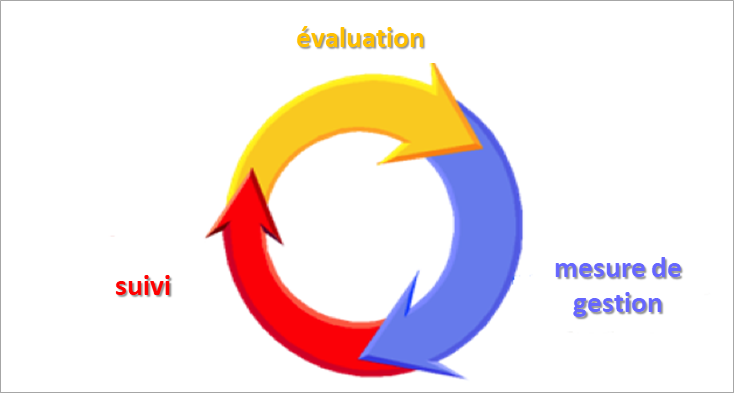 Figure 2. Le cycle de décision dans la gestion à des fins de conservation, indiquant le rôle crucial du suivi.Les objectifs contribuant à atteindre ce but sont donc :Évaluer l’état de conservation des populations (taille et tendance) au niveau des sites, au niveau national et au niveau des voies de migration ;Identifier les sites clés et évaluer leur état ; etComprendre les facteurs démographiques des changements d’abondance. 3.1 L’importance du suivi intégré Les programmes de suivi qui répondent à tous ces objectifs sont appelés programmes de suivi intégré (figure 3). Cette approche intégrée permet de mieux comprendre les causes des variations observées de l’abondance des oiseaux, ce qu’un suivi de base ne permet pas. Le suivi intégré comprend l’analyse intégrée régulière des données recueillies par le suivi de l’abondance, des paramètres démographiques et, idéalement, des conditions et pressions environnementales. Le suivi des paramètres démographiques et le suivi de l’abondance sont liés entre eux (habituellement par des modèles de population) pour former le suivi démographique. Il vise à connaître les facteurs à l’origine des variations de l’abondance, à accroître les possibilités d’alerte précoce et à prévoir l’évolution future de la population. L’interaction entre les résultats du suivi démographique et ceux du suivi environnemental permet de mieux comprendre les effets des pressions humaines et des mesures de conservation.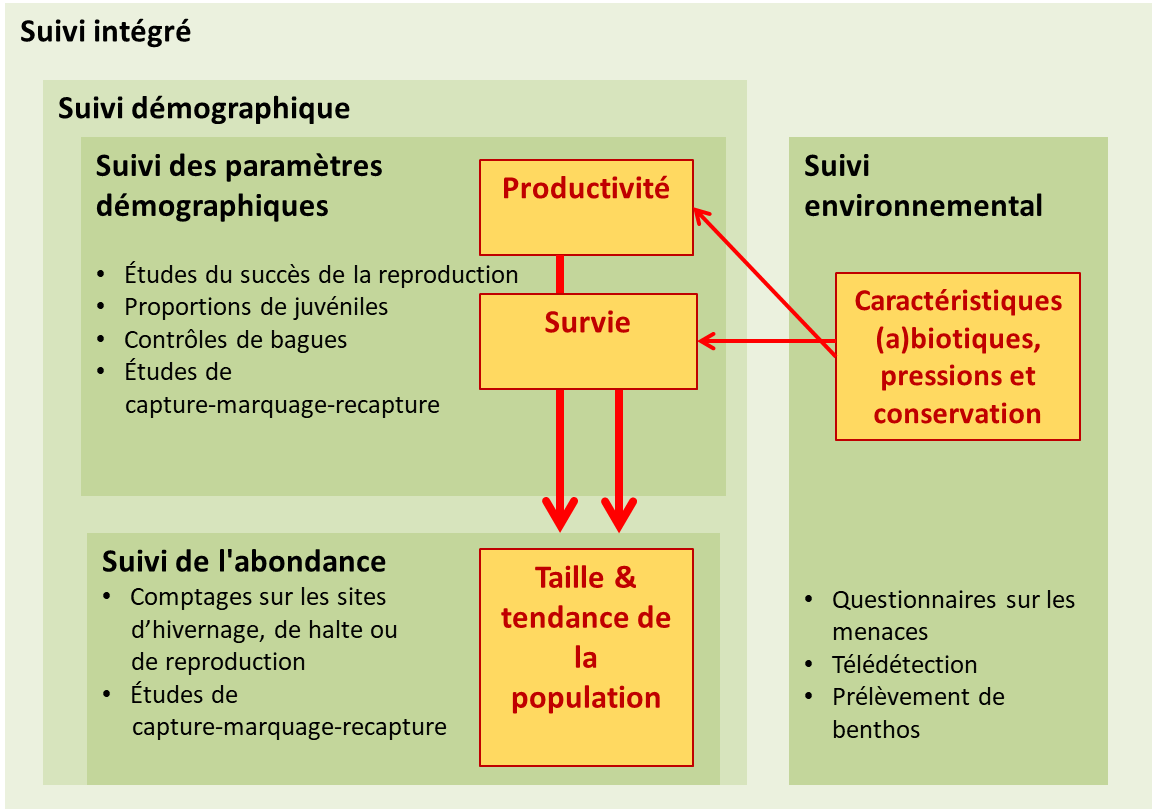 Figure 3. Composantes du suivi intégréIl est important de noter que le suivi intégré ne permet pas à lui seul d’acquérir toutes les connaissances nécessaires pour prendre de bonnes décisions en matière de conservation ou de gestion. Le suivi démographique et le suivi environnemental signaleront les problèmes, permettront d’émettre des hypothèses sur les facteurs de déclin des populations et fourniront des données pour l’évaluation, mais des recherches ciblées seront encore nécessaires pour vérifier ces hypothèses et définir quelles mesures doivent être prises pour une réponse efficace. Les programmes de suivi intégré et de recherche constituent un moyen efficace d’identifier les moteurs des variations de l’abondance. L’information générée permet aux décideurs d’appliquer des politiques de conservation efficaces sans perdre de temps à vérifier un trop grand nombre de facteurs possibles. Dans le domaine de la conservation, le gain de temps est essentiel, car arrêter l’extinction constitue une véritable course contre la montre. Plus le temps consacré à trouver les causes du déclin sera long, plus la population diminuera. 3.2 Du niveau local au niveau national, puis international, et inversementEn plus de l’intégration du suivi de l’abondance, du suivi environnemental et du suivi démographique à l’échelle du site ou à l’échelle nationale, un suivi efficace à l’échelle de la population (voie de migration) exige la coordination étroite des programmes nationaux de suivi. Cette coordination permet de quantifier l’importance d’un pays et de sites particuliers dans ce pays pour une espèce donnée en comparant la taille et la tendance de la population à l’échelle nationale et à l’échelle internationale (voie de migration). Cela permet également aux décideurs locaux et nationaux de comprendre si les tendances nationales sont susceptibles d’être le résultat de facteurs locaux ou généraux (figure 4) et de cibler ainsi des mesures de conservation appropriées et efficaces.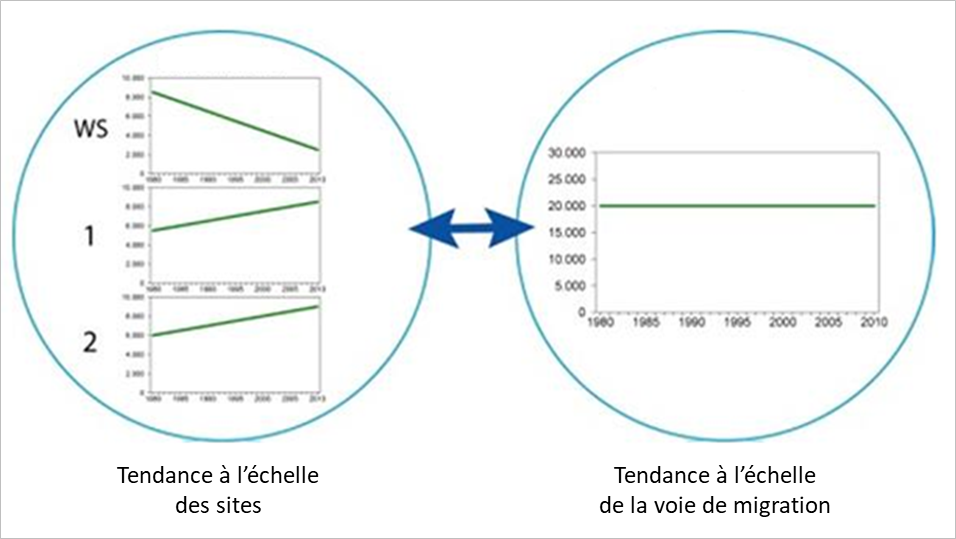 Figure 4. Le suivi international permet de comparer la tendance observée localement sur un site (WS) aux tendances sur d’autres sites (1 et 2) ainsi qu’à la tendance globale à l’échelle de la voie de migration.Les programmes nationaux peuvent également prévoir un suivi, en particulier à l’échelle des sites, qui ne nécessite pas forcément de coordination internationale, p. ex. si une espèce est présente en grand nombre dans un pays à une période de l’année autre que celle à laquelle les estimations de la taille et de la tendance de la population de la voie de migration sont réalisées. Toutefois, des normes communes en matière de méthodes et d’analyses permettront de comparer les résultats de différentes études.4. Concevoir un programme national de suivi Idéalement, les programmes nationaux de suivi des oiseaux d’eau utiliseront différentes méthodes selon le type de relevé, sélectionnées pour répondre aux objectifs de chaque relevé et à toutes les contraintes pratiques, y compris celles liées à l’écologie des espèces.En général, la partie centrale d’un programme national de suivi sera constituée d’un petit nombre de dénombrements plurispécifiques, tels que les dénombrements des oiseaux d’eau de janvier et juillet et les programmes de suivi des oiseaux communs et de suivi des oiseaux nicheurs coloniaux, qui visent à estimer l’abondance et/ou la tendance des populations du plus grand nombre d’espèces possible. Des comptages supplémentaires ponctuels visant à corriger les biais peuvent permettre de définir des facteurs de correction à appliquer pour obtenir de meilleures estimations de la tendance ou de la taille des populations. De tels dénombrements plurispécifiques sont très rentables, tant pour la collecte des données que pour leur organisation. Dans le cas des espèces pour lesquelles un vaste dénombrement plurispécifique est inapproprié, il est possible d’élaborer des programmes plus ciblés sur des groupes d’espèces similaires d’un point de vue écologique dont le suivi peut être réalisé par la même méthode, telles que :les oies et les cygnes qui peuvent être dénombrés sur les sites d’alimentation (généralement des zones agricoles) ;les espèces qui se rassemblent sur des zones de repos, reposoirs et dortoirs où il est plus facile de les dénombrer (p. ex. oies, grues, goélands, sternes, cormorans, etc.) ;les canards et autres espèces (telles que les plongeons et les grèbes) hivernant sur les zones marines côtières, qui peuvent être comptés ensemble, généralement depuis un bateau ou un avion ;les pluviers inféodés aux prairies (Pluvier doré (Pluvialis apricaria), Vaneau huppé (Vanellus vanellus) et Vanneau sociable (V. gregarius) en Eurasie, Vanneau armé et Vanneau terne (V. armatus, V. lugubris) en Afrique) ;les espèces des côtes rocheuses (p. ex. Bécasseau violet (Calidris purpurea)).Ces dénombrements sont réalisés à plusieurs années d’intervalle afin de compléter les comptages annuels plurispécifiques existants, p. ex. le dénombrement des oiseaux d’eau non estuariens (Non-Estuarine Waterbird Survey) au Royaume-Uni, qui fournit des données sur les oiseaux d’eau non nicheurs présents en dehors des zones humides bien suivies (ce qui est le cas de la plupart des estuaires du Royaume-Uni) et qui est mené tous les 15 ans environ.Certaines espèces, en particulier les espèces crépusculaires et nocturnes, ne peuvent être dénombrées de manière adéquate qu’à l’aide d’une méthode propre à chaque espèce. C’est par exemple le cas de : la plupart des rallidés dont le suivi au cours de la saison de reproduction est possible en utilisant des méthodes de repasse ;la Bécasse des bois et les bécassines.4.1 Sélection des objectifs des relevés Comme indiqué dans l’introduction du chapitre 3, un programme de suivi des oiseaux d’eau a trois objectifs principaux définis pour soutenir la conservation et la gestion de ces espèces.Le premier objectif est crucial pour déterminer efficacement les priorités en matière de conservation et de gestion aux niveaux national et international. Il contribue également aux obligations nationales en matière de rapports requis en vertu :de l’AEWA ;de l’Article 12 de la Directive Oiseaux pour les pays membres de l’Union européenne ;de la Liste rouge européenne pour les oiseaux ;de la Convention pour la protection du milieu marin de l’Atlantique du Nord-Est (OSPAR) ; etdes indicateurs d’état écologique de la Commission d’Helsinki pour la protection du milieu marin de la Baltique (HELCOM) contribuant au rapport en vertu de la Directive-cadre « Stratégie pour le milieu marin » de l’UE. Dans ce contexte, l’état de conservation fait généralement référence à une évaluation de l’abondance globale et de la tendance de la population.Le deuxième objectif est important pour la protection et la gestion adaptative des sites clés. Les données sur les oiseaux d’eau au niveau des sites, associées à des informations contextuelles sur l’état général des populations à l’échelle des voies de migration, permettent d’identifier les sites d’importance nationale ou internationale et d’appliquer des mesures de protection. Comme expliqué à la section 3.1, le suivi des sites permet également de comprendre si les tendances de l’abondance observées sont susceptibles d’être liées à des facteurs locaux pouvant être traités par des mesures de gestion, ou à d’autres facteurs agissant à une échelle plus large. Un bon exemple pour guider le suivi des sites est le Common Standards Monitoring Guidance for Birds du Joint Nature Conservation Committee du Royaume-Uni. Les dénombrements d’oiseaux dans les sites clés, en particulier lorsqu’ils sont combinés à d’autres données écologiques, sont d’une importance fondamentale pour la gestion des sites. Ils permettent aux gestionnaires, tant au niveau des sites qu’au niveau des réseaux de sites, de comprendre l’efficacité des mesures de gestion en faveur des espèces pour lesquelles les sites ont été classés. Les relevés fournissent également des renseignements importants sur l’utilisation des sites et des habitats, p. ex. l’emplacement des principales zones de repos ou zones d’alimentation, ou l’identification des menaces potentielles qui pourraient être évitées par des mesures de gestion adéquates. Le troisième objectif fournit des informations précieuses sur les causes immédiates des variations de l’abondance, et aide ainsi à comprendre les principaux moteurs de ces changements. De cette façon, ces renseignements peuvent fournir une alerte précoce vis-à-vis des variations de l’abondance avant qu’elles ne se produisent (chez les espèces longévives) – voir la section 4.7.En outre, si de nombreux oiseaux d’eau font l’objet d’un suivi à l’échelle de la population en dehors de la saison de reproduction, essentiellement pour des raisons pragmatiques (voir ci-dessous), le suivi des populations nicheuses nationales est également important pour soutenir la protection et la gestion efficaces au cours de la saison de reproduction.4.2 Sélection des méthodes de relevé/dénombrementUne fois les objectifs des relevés/dénombrements décidés, le choix d’une méthode appropriée devra prendre en compte des questions clés telles que :Des estimations de la taille absolue ou relative de la population sont-elles nécessaires ? Une estimation de la taille absolue des populations est requise pour : l’identification de sites – application de critères numériques (p. ex. critères 5 et 6 de Ramsar) ;la définition de quotas de prélèvement dans des systèmes de gestion dynamique des prélèvements ; etl’application de certains critères d’évaluation de la Liste rouge et/ou de classement dans le Tableau 1 de l’AEWA. Une estimation de la taille relative des populations est suffisante pour définir les tendances à différentes échelles – sites, pays, voie de migration.Si les objectifs des dénombrements requièrent l’obtention d’une estimation de la taille absolue des populations, il est nécessaire de choisir une méthode pouvant produire une estimation statistiquement fiable de la taille des populations, en tenant compte de la répartition et de la détectabilité des espèces cibles (voir questions suivantes). Si les objectifs des dénombrements ne nécessitent qu’une estimation de la taille relative des populations, des méthodes beaucoup plus simples suffiront. Dans la plupart des cas, il ne sera peut-être pas possible d’estimer la densité réelle des populations, mais les variations des effectifs dénombrés ou des indices relevés (p. ex. fientes d’oie, cris) pourront être corrélées aux effectifs absolus/réels et ainsi caractériser les tendances des populations. Par conséquent, les méthodes de suivi des tendances peuvent être beaucoup plus simples et donc moins coûteuses que les méthodes nécessaires pour obtenir des estimations de la taille réelle de la population. Dans la plupart des cas, il n’est pas nécessaire d’estimer la taille totale d’une population pour estimer la tendance démographique. D’autre part, la taille réelle d’une population fluctue toujours, à la fois en raison des processus naturels et à cause de diverses erreurs (principalement de comptage). Par conséquent, la détection d’une tendance avec une certaine précision statistique nécessite plus de répétitions que l’estimation de la taille totale d’une population. Ainsi, l’approche la plus efficace pour les programmes nationaux de suivi consiste généralement à combiner le suivi annuel des tendances avec des efforts périodiques pour estimer la taille absolue/réelle des populations, et à utiliser le résultat du suivi des tendances pour définir un indice d’estimation de la taille des populations entre deux estimations de la taille absolue/réelle.L’espèce a-t-elle une répartition groupée ou dispersée ?Il est généralement plus facile d’entreprendre un dénombrement complet d’une population dont la répartition est très groupée (p. ex. Canard pilet (Anas acuta) en hiver) plutôt que dispersée (p. ex. Gallinule poule d’eau (Gallinula chloropus)). Toutefois, la réalisation de dénombrements complets sur de vastes zones géographiques est souvent impossible, surtout si les capacités techniques (observateurs, matériel optique, véhicules) et les ressources sont limitées. Contre toute attente, il est plus difficile de procéder à un échantillonnage statistiquement valable d’une espèce à répartition groupée que d’une espèce dispersée, en raison de la plus grande variabilité de l’abondance dans les échantillons (voir les calculs pour l’analyse de puissance, p. ex. dans Greenwood & Robinson, 2006). Une éventuelle solution à ce dilemme consiste à concentrer les efforts de dénombrement sur les sites clés qui peuvent rassembler une forte proportion de la population nationale, et de les compléter par un échantillonnage stratifié dans le reste du pays pour estimer la taille et la tendance de la population en dehors de ce réseau de sites clés. Il est également important de tenir compte de la variabilité de la répartition des espèces grégaires lors des relevés. Les périodes où les déplacements entre sites sont importants sont moins propices au suivi que les périodes où la répartition est plus prévisible. Ceci affecte la méthode de sélection des sites (voir ci-dessous) et le calendrier des comptages. Les Dénombrements internationaux des oiseaux d’eau sont par exemple prévus à la mi-janvier, car la plupart des espèces concernées sont déjà sur leurs zones d’hivernage et n’ont pas encore commencé leur migration de retour. La probabilité de détection de l’espèce est-elle élevée ou faible ?Pour les espèces dont la détectabilité visuelle est faible (p. ex. Râle d’eau (Rallus aquaticus)), des méthodes propres à chaque espèce peuvent être plus appropriées pour suivre les tendances de l’abondance, p. ex. méthodes incluant la repasse de cris/vocalisations ou des programmes de capture normalisés. Pour toutes les espèces, le taux de détection (et la capacité des observateurs à voir ou à identifier correctement une espèce) diffère également en fonction de l’habitat et de la distance à laquelle les oiseaux sont observés, ce qui varie aussi d’une espèce à l’autre (p. ex. les petits pluviers peuvent être identifiés à quelques centaines de mètres, et un flamant peut être identifié à 1 km). La méthode d’échantillonnage à distance appelée distance sampling peut donc être nécessaire dans certains habitats ouverts (tels que sur des vasières ou en mer – voir Buckland et al. 2012 et http://distancesampling.org/) pour tenir compte de l’influence des différences propres aux espèces et aux habitats sur la détectabilité des oiseaux. De plus, dans certains cas, le suivi de l’abondance globale ou des tendances de l’abondance à partir d’observations directes peut s’avérer trop difficile. Des programmes de capture-recapture, ou l’utilisation d’une mesure substitutive, peuvent alors s’avérer plus adaptés, par exemple en suivant certains paramètres démographiques grâce à des études par baguage ou marquage ou par l’examen des tableaux de chasse (p. ex. à travers la collecte des ailes des oiseaux abattus).Quand la population est-elle considérée comme géographiquement distincte ?Les considérations mentionnées ci-dessus s’appliquent à tous les niveaux, c.-à-d. au niveau des sites, au niveau national et au niveau international. Toutefois, les données de dénombrement ne peuvent être utilisées pour caractériser l’état d’une population de la voie de migration que si elles sont collectées pendant la saison au cours de laquelle cette population est géographiquement distincte des autres populations. Si les comptages sont effectués pendant une saison au cours de laquelle les populations sont mélangées, les données caractériseront l’état des populations combinées et il faudra émettre des hypothèses pour les utiliser dans l’évaluation de l’état d’une population particulière. Cependant, il n’existe parfois pas d’autre moyen réaliste de suivre une espèce (p. ex. Harelde boréale (Clangula hyemalis)).  Il convient de noter que les questions de sécurité et les capacités limitées des observateurs dans certaines régions constitueront encore un défi pour le suivi des oiseaux d’eau dans un avenir proche. Compléter les méthodes traditionnelles de suivi basées sur le dénombrement par un programme de capture-recapture/contrôle de certains limicoles et certaines espèces gibiers (canards) pourrait aider à surmonter en partie ces obstacles. Afin de soutenir l’utilisation efficace des ressources disponibles pour le suivi à l’échelle des voies de migration, un type de dénombrement a été attribué à chaque population d’oiseaux d’eau considérée par ces lignes directrices, indiquant la méthode et la période (c.-à-d. pendant la saison de reproduction ou en dehors de cette période) recommandées pour le suivi de la taille et de la tendance de la population dans la voie de migration (voir annexe 2). Dans tous les cas et lorsqu’elles sont applicables, des méthodes générales plurispécifiques ont été choisies de préférence à des programmes propres à chaque espèce, à moins que de tels programmes par espèce existent déjà à une échelle suffisamment large. En effet, les programmes généralistes fournissent des informations sur un plus grand nombre de populations et sont plus faciles à gérer et donc plus économiques lorsque les ressources organisationnelles sont limitées. Si la population peut faire l’objet d’un suivi efficace tant pendant la saison de reproduction qu’en dehors de cette période, un choix a été fait entre les deux périodes. En général, la saison de reproduction est recommandée pour l’estimation périodique de la taille des populations, et la saison hors reproduction pour l’estimation des tendances, compte tenu de la couverture des Dénombrements internationaux des oiseaux d’eau à travers la voie de migration, plus complète que celle des programmes de suivi des oiseaux nicheurs, mais aussi de la difficulté de l’estimation de la taille des populations en dehors de la période de reproduction. Bien que de tels choix soient nécessaires pour les estimations au niveau de la voie de migration, les pays devraient également veiller à ce que le suivi de leurs populations nationales ait lieu pendant les saisons où les espèces concernées sont présentes en plus grand nombre, même si cela ne correspond pas aux exigences du suivi international. L’annexe 2 dresse la liste de toutes les populations d’oiseaux d’eau présents dans la zone de l’AEWA, qu’elles soient ou non couvertes par l’AEWA (c.-à-d. migratrices) et de toutes les populations d’oiseaux marins figurant au Tableau 1 de l’AEWA. Les méthodes générales de suivi recommandées sont indiquées en majuscules si elles s’appliquent aux comptages nationaux ou aux dénombrements totaux. Elles sont indiquées en minuscules si la méthode peut être appliquée à un échantillon de sites (ou à des unités de comptage à l’intérieur des sites) pour produire des tendances. Des informations détaillées sur les méthodes et les cadres de suivi sont présentées dans Gilbert et al. (1998) et van Roomen et al. (2013) ainsi qu’en annexe 1. Des informations sur le suivi : i) des paramètres démographiques et de la structure de la population ; et ii) de l’état du site figurent aux sections 4.6 et 4.7, respectivement.4.3 Sélection des sites de comptageLe choix des sites de comptage varie selon que la méthode repose sur un échantillonnage ou sur un dénombrement complet. Dans le cas d’un échantillonnage (généralement appliqué aux espèces dispersées), il est important de s’assurer que les échantillons sont représentatifs de l’ensemble. Dans le cas de dénombrements complets (généralement appliqués aux espèces nicheuses coloniales et aux dénombrements en dehors de la période de reproduction), il est important que les principales zones de rassemblement soient couvertes. La sélection des sites de comptage est utile tant pour les dénombrements nationaux que pour le comptage de grands sites divisés en sous-unités ne pouvant pas toutes être couvertes compte tenu du nombre de compteurs disponibles. Il existe plusieurs façons de sélectionner les sites à inclure dans un programme de suivi.Autosélection par le réseau de compteursLes programmes nationaux de suivi conçus pour estimer l’abondance des oiseaux d’eau sont souvent mis en œuvre sur des sites sélectionnés principalement par le réseau de compteurs. Cela peut entraîner la sous-représentation de certains types de zones humides (p. ex. les habitats linéaires comme les rivières) dans la couverture des dénombrements, ce qui peut être à l’origine d’un biais dans l’estimation de la taille ou de la tendance des populations. Ces lacunes peuvent être comblées par des comptages ciblés ponctuels et/ou en utilisant ensuite des données environnementales pour générer un facteur de correction en vue de l’évaluation ultérieure de la taille des populations (voir p. ex. Musgrove et al. 2011, Mendez et al. 2015).Sélection par les coordinateurs des dénombrementsL’autosélection peut être améliorée en orientant les compteurs vers les sites clés, afin de s’assurer que les sites nationaux les plus importants sont couverts.Sélection stratifiée (aléatoire)Afin d’éviter les contraintes liées à l’autosélection, la sélection des sites peut être fondée sur une approche stratifiée. Dans ce contexte, diverses techniques de choix aléatoires fournissent un échantillonnage statistiquement représentatif qui permet de produire des estimations de population moins biaisées et avec des intervalles de confiance. De plus amples informations sont disponibles dans Greenwood & Robinson (2006).Lors de la détermination de la portée spatiale des relevés, il devient de plus en plus pertinent de prendre en compte l’évolution progressive de la répartition des oiseaux en dehors de la période de reproduction. En raison de facteurs tels que les modifications de l’utilisation des terres et le changement climatique, de plus en plus de populations d’oiseaux d’eau présentent une évolution de leur répartition en dehors de la période de reproduction (voir p. ex. Lehikoinen et al. 2013). Cela constitue une difficulté pour la poursuite d’un suivi efficace de l’état des populations, car la portée spatiale des dénombrements doit être adaptée en conséquence. Selon les données de WorldClim, de vastes zones d’Europe de l’Est deviendront propices à l’hivernage des oiseaux d’eau, de sorte que le développement du réseau de compteurs dans ces zones est une priorité importante à court terme et au-delà.4.4 Calendrier et fréquenceLe calendrier et la fréquence des dénombrements des populations des voies de migration doivent être choisis avec soin en fonction de considérations pratiques liées à l’écologie et à la phénologie des espèces, et en fonction de la nécessité de respecter les cycles établis des dénombrements et des rapports en place à l’échelle des voies de migration.Pour le suivi à l’échelle du site, les méthodes choisies (et le calendrier des dénombrements) dépendront de la saisonnalité de la présence des oiseaux d’eau sur le site et des fonctions (reproduction, halte migratoire, hivernage) pour lesquelles le site est utilisé. 4.4.1 CalendrierEn dehors de la période de reproduction des oiseaux, les dénombrements plurispécifiques sont généralement effectués en janvier (pour les espèces nicheuses de l’Hémisphère nord) et en juillet (pour certaines espèces nicheuses afrotropicales). Pour les espèces les mieux suivies – soit à l’échelle des sites, à l’échelle nationale ou des voies de migration – au cours des périodes de migration, la date exacte des dénombrements de printemps ou d’automne dépendra de la phénologie des espèces concernées.Pour les suivis des oiseaux nicheurs, le calendrier dépendra à la fois de la saison de reproduction de l’espèce concernée et de la période précise au cours de la saison de reproduction pendant laquelle il est plus efficace de réaliser les dénombrements, p. ex. en période d’incubation ou d’élevage des jeunes. Des exemples du meilleur moment à retenir pour le dénombrement des espèces nicheuses au Royaume-Uni sont fournis par Gilbert et al. (2011). Le calendrier des dénombrements des oiseaux nicheurs est plus complexe en Afrique, car différentes espèces peuvent se reproduire à différents moments, en fonction de facteurs tels que la saison des pluies et les périodes d’inondation, et présentent par conséquent une saisonnalité ou des cycles annuels moins clairs que les oiseaux nicheurs des zones tempérées. Le calendrier des saisons de reproduction peut être consulté sur BirdLife DataZone, HBW Alive ou sur toute autre référence pertinente.Lors de tout dénombrement en période de reproduction, il est essentiel que les dérangements soient réduits au minimum et qu’ils n’aient pas d’impact sur la reproduction des oiseaux comptés. Idéalement, les populations de la voie de migration devraient être suivies au moment de l’année et sur les sites où elles ne sont pas mélangées à d’autres populations de la même espèce dont elles ne peuvent être distinguées sur le terrain. Pour obtenir une estimation fiable de la taille et de la tendance d’une population à l’échelle de la voie de migration, les dénombrements doivent être réalisés dans l’ensemble de l’aire de répartition de la population concernée et coordonnés entre les États de l’aire de répartition pertinents.Lors de la conduite d’un programme national de suivi, la question clé à propos du calendrier des dénombrements réalisés pour estimer la taille de la population nationale est de savoir s’il est différent de celui requis pour les dénombrements de population à l’échelle de la voie de migration. Cela dépendra de la saisonnalité de la présence de l’espèce dans le pays en question, ce qui ne pourra être déterminé qu’à la suite de relevés plus fréquents (voir ci-dessous). Dans le cas contraire, il est simplement nécessaire de suivre les mêmes principes que ceux décrits ci-dessus, sans coordination à l’échelle de la voie de migration. Pour le suivi de l’importance des sites, des dénombrements plus fréquents sont généralement nécessaires, car les comptages de janvier (p. ex. pour le suivi des populations de la voie de migration) ne suffiront pas à eux seuls à identifier les sites d’importance internationale pour la reproduction ou comme haltes migratoires et sites de transit (voir ci-dessous). Les questions à prendre en compte lorsque l’on fixe le calendrier du dénombrement des sites sont les suivantes :Au cours de la migration, le suivi d’oiseaux faisant de courtes haltes est plus difficile à réaliser que celui d’oiseaux dont les haltes sont plus longues. Lorsque le taux de renouvellement est élevé, la synchronisation des dénombrements doit être particulièrement bonne, p. ex. le dénombrement annuel d’automne des Oies rieuses d’Islande ;Les périodes de forte présence peuvent varier d’une année à l’autre (p. ex. selon les conditions météorologiques), ce qui signifie qu’un dénombrement à une date fixe chaque année pourrait être inefficace. Une évaluation préalable aidant à planifier le dénombrement peut donc être nécessaire, surtout si la période de forte présence est courte.Pour détecter les changements des effectifs sur les sites, il est important qu’une fois choisie, la même méthode soit appliquée d’année en année. Si la méthode doit être modifiée pour tirer parti de progrès techniques ou méthodologiques, il est important d’étalonner la nouvelle méthode avec l’ancienne. En fonction de la saisonnalité de la présence des espèces justifiant le classement du site, il peut être nécessaire d’adopter des méthodes de dénombrement des oiseaux nicheurs ou des oiseaux non nicheurs. Dans de nombreux pays africains, par exemple, des espèces migratrices nicheuses et non nicheuses peuvent être présentes simultanément. 4.4.2 FréquenceLe suivi d’une tendance devrait idéalement être basé sur des indices annuels, avec des dénombrements au moins une fois tous les trois ans. Toutefois, la détection des tendances nécessite une série de données et, par conséquent, plus la période entre les valeurs de l’indice est longue, plus il faudra de temps pour détecter une tendance avec une certitude statistiquement significative, ce qui risque de retarder la mise en œuvre des mesures correctives pour les espèces en déclin. De plus, diverses erreurs (aléatoires) peuvent se produire lors des comptages ; ainsi, en combinant un plus grand nombre de comptages d’une même espèce/population dans une analyse de tendance, la fiabilité de la tendance augmente à mesure que les erreurs aléatoires se compensent.Les tendances doivent reposer sur un échantillon représentatif de la population et peuvent également être basées sur des mesures de l’abondance relative. Les tendances nationales peuvent être combinées en tendances à l’échelle de la voie de migration à l’aide d’une pondération basée sur une comparaison des estimations de la taille des populations nationales (voir la méthode du Pan-European Common Bird Monitoring Scheme, PECBMS).Les estimations de la taille des populations au niveau national ou au niveau des voies de migration devraient idéalement être mises à jour au moins tous les six ans. En général, il n’est pas nécessaire de les actualiser chaque année, sauf dans certains cas particuliers comme celui des populations faisant l’objet d’une gestion adaptative des prélèvements, pour lesquelles la fréquence des estimations réduit le risque de fixer des quotas de prélèvement inappropriés. Dans tous les autres cas, lorsque les estimations de la taille des populations nécessitent des dénombrements complets avec échantillonnage complémentaire, un important gain de temps peut être réalisé en procédant à des estimations périodiques de la taille des populations. Le cycle de six ans est recommandé pour s’adapter aux cycles de rapport de l’AEWA et de la Directive Oiseaux de l’UE (voir ci-dessous). La fréquence du suivi d’un site est dictée, d’une part, par les données requises pour le classement du site et, ensuite, par les processus de gestion appliqués, ainsi que par l’écologie et la phénologie des espèces présentes. Idéalement, avant leur classement, les sites clés devraient faire l’objet de dénombrements à différentes reprises au cours d’une période de plusieurs années, selon un calendrier qui reflète la présence (potentielle) des espèces justifiant ce classement. Après le classement, les cycles de suivi seront en partie dictés par ces espèces, mais les sites clés abritant généralement de nombreuses espèces n’étant pas à l’origine du classement, les programmes de suivi devront également répondre aux besoins de données sur ces autres espèces. Si le suivi est assuré par des bénévoles locaux ou par le personnel de l’autorité de gestion, il est généralement plus facile et plus motivant pour eux de répéter les comptages plus régulièrement (passage mensuel/annuel) que d’être mobilisés ponctuellement et peu fréquemment. Cela permet également de renforcer leurs connaissances des sites et donc d’améliorer la qualité des évaluations. Les dénombrements mensuels devraient fournir des données fiables sur l’utilisation saisonnière des sites clés. Si le suivi mensuel n’est pas possible, il est conseillé de choisir un ou deux mois par saison.Sur les haltes migratoires, il est souhaitable d’effectuer des dénombrements au printemps (habituellement d’avril à mai) et à l’automne (habituellement d’août à novembre) lorsque la plupart des espèces pouvant justifier le classement sont susceptibles d’atteindre leur effectif maximal saisonnier. Bien qu’il soit très utile d’identifier à l’échelle nationale de tels mois pour des comptages optimaux en période de migration, il n’est pas nécessaire de les coordonner au niveau international (à moins que la taille ou la tendance de la population ne soit suivie en utilisant ces comptages en période de migration). 4.4.3 Harmonisation avec les cycles de rapportIl est très bénéfique pour les programmes de suivi d’harmoniser leurs dénombrements et leurs rapports avec les cycles de rapport internationaux établis, tels que : le Rapport de l’AEWA sur l’état de conservation des oiseaux d’eau (tous les trois ans) ;le rapport au titre de l’Article 12 de la directive Oiseaux de l’UE (tous les 6 ans) ; etla publication Waterbird Population Estimates et les mises à jour des seuils internationaux de 1 % pour l’application du Critère Ramsar 6 (tous les 9 ans d’après la Résolution Ramsar IX.2).Lorsque la production des résultats des dénombrements est harmonisée avec ces cycles de rapports internationaux, cela signifie que les données les plus récentes sont disponibles pour éclairer les décisions sur les priorités en matière de conservation et de gestion. L’un des moyens d’en optimiser l’efficacité consiste à échelonner l’organisation des différents grands dénombrements, afin de renforcer les synergies et de réduire ainsi au minimum la concurrence pour le financement. Le calendrier devrait être approuvé par le Comité technique de l’AEWA en consultation avec les Parties contractantes et les réseaux d’experts tels que le Partenariat pour le suivi des oiseaux d’eau d’Afrique-Eurasie et d’autres instruments tels que la Directive Oiseaux de l’UE.En ce qui concerne les sites, les Parties contractantes à la Convention de Ramsar se sont engagées à fournir des Fiches d’informations actualisées sur tous les sites Ramsar, actualisées au plus tard tous les six ans ou à l’occasion de tout changement important des caractéristiques écologiques des sites. Cela inclut également des estimations de la taille des populations au moins pour les populations d’oiseaux d’eau justifiant le classement du site Ramsar. Les États membres de l’UE sont également tenus de fournir des documents actualisés sur tous les sites Natura 2000 incluant les Zones de protection spéciale désignées en vertu de la Directive Oiseaux de l’UE, et sur l’état de conservation des populations des espèces d’oiseaux pour lesquelles ils ont été désignés. La mise à jour des formulaires standard de données Natura 2000 est considérée comme un processus continu et l’établissement de rapports sur la proportion des populations nationales présente dans le réseau des ZPS fait partie des rapports prévus au titre de l’Article 12.Des examens réguliers des réseaux de sites sont importants pour (ré)évaluer leur adéquation pour la conservation des espèces d’oiseaux d’eau face aux difficultés de gestion et aux contextes changeants. Ces examens constituent un élément important de la gestion adaptative du réseau de sites. Les trois examens du réseau de ZPS du Royaume-Uni sont un bon exemple d’un tel processus d’examen régulier. L’Objectif 3 du Plan stratégique de l’AEWA 2019-2027 prévoit un processus par lequel les Parties contractantes à l’AEWA confirment l’importance nationale et internationale de leurs sites pour les populations d’oiseaux d’eau figurant au Tableau 1 de l’AEWA d’ici à la MOP8 (prévue en 2021) et actualisent les informations sur ces sites d’ici à la MOP10 (prévue en 2027) puis pour une MOP sur deux (actuellement un cycle de 6 ans). D’ici à la MOP9, elles devraient également rendre compte de l’état de ces sites, des menaces auxquelles ils sont exposés et de l’efficacité des mesures de conservation mises en œuvre. 4.5 Statistiques de base pour l’évaluation de l’état de conservationCette section suppose que des statistiques appropriées ont déjà été appliquées pour convertir les données brutes de comptage en estimations, en tenant compte de paramètres tels que la détectabilité, etc. Ces méthodes sont présentées dans Greenwood & Robinson (2006), Bibby et al. (2012), et d’autres références et liens vers des logiciels sont disponibles sur le site Web du European Bird Census Council (EBCC).Le fait que l’estimation de la taille de la population repose sur un dénombrement total ou un dénombrement par échantillonnage détermine le processus de sélection du site et les procédures statistiques à appliquer. Cependant, un dénombrement total est rarement possible, même dans le cas d’espèces grégaires, car une proportion (significative) de la population peut se trouver en dehors des colonies ou des sites de rassemblement ou d’hivernage connus. Par conséquent, il faut souvent combiner les deux méthodes, c.-à-d. compter les zones clés (sites d’hivernage ou colonies) ou toutes les zones de rassemblement connues, et effectuer un dénombrement par échantillonnage à l’extérieur de ces zones pour estimer les effectifs présents ailleurs.4.5.1 Estimation de la taille de la populationC’est l’un des attributs fondamentaux utilisés pour évaluer l’état de conservation d’une population de la voie de migration. Cependant, la taille d’une population d’oiseaux d’eau change constamment à l’échelle du site, du pays et de la voie de migration, alors qu’elle n’est généralement estimée que périodiquement. Par conséquent, il est important d’utiliser des paramètres qui fournissent la meilleure caractérisation de la taille de la population jusqu’à la prochaine estimation. Si la population fluctue, la meilleure caractérisation de la taille « actuelle » de la population est de présenter l’estimation moyenne de la population sur cinq ans +/- les intervalles de confiance à 95 % (si un nombre suffisant de dénombrements annuels ont été réalisés). Dans le cas d’une augmentation ou d’une diminution évidente de la population, la moyenne sur cinq ans serait une caractérisation biaisée de la taille « actuelle » de la population, c’est la raison pour laquelle le maximum ou le minimum sur cinq ans sont utilisés, respectivement. Lorsque l’estimation de la taille de la population n’est pas fondée sur des dénombrements annuels, mais seulement sur les estimations du minimum et du maximum, la moyenne géométrique de ces deux valeurs est utilisée parce qu’elle fournit une estimation plus fiable de la taille de la population que la moyenne arithmétique.Dans la plupart des dénombrements, tous les sites ou toutes les unités de dénombrement ne sont généralement pas couverts à chaque passage. Par conséquent, les totaux des dénombrements ne représentent pas les totaux réels, même pour les sites qui ont été couverts. Dans de telles situations, le nombre d’oiseaux dans les zones non inventoriées doit être extrapolé (c.-à-d. estimé). Les totaux estimés comprennent à la fois les valeurs comptées et les valeurs extrapolées et peuvent s’appuyer sur : i) simplement la moyenne sur cinq ans sur chaque site ; ii) le calcul de l’indice Underhill ; iii) l’utilisation de TRIM ; ou iv) des statistiques plus complexes. Dans la plupart des cas, même les totaux estimés avec les valeurs extrapolées sont inférieurs à la taille de la population réelle parce qu’il est probable que d’autres zones occupées n’aient pas été couvertes. Pour estimer la taille de la population (qui peut être très importante), des comptages complémentaires sont nécessaires pour estimer le nombre d’individus présents en dehors du réseau de sites régulièrement couverts.En cas d’échantillonnage, des estimations ponctuelles avec intervalles de confiance peuvent être produites selon le plan d’échantillonnage. Pour de plus amples renseignements, voir Greenwood & Robinson (2006). Des estimations de l’abondance peuvent également être calculées et utilisées pour valider des méthodes plus traditionnelles, à l’aide d’études de marquage et de contrôle d’oiseaux marqués, p. ex. Alisauskas et al. (2013). Ces méthodes sont particulièrement importantes dans le cas des espèces chassables dans des zones où le nombre d’observateurs est limité, car les marques peuvent être collectées auprès des chasseurs (p. ex. en Asie centrale et en Asie du Sud-Ouest). 4.5.2 Estimation de la tendance de la populationLa description du sens d’évolution et du taux de variation de la taille de la population (c.-à-d. la tendance) est l’autre attribut fondamental utilisé pour évaluer l’état de conservation d’une espèce ou d’une population à l’échelle du site, du pays, ou de la voie de migration. Toutefois, tant la durée de la période sur laquelle est calculée la tendance que les caractéristiques de la tendance dépendent de l’objet de l’analyse et de la disponibilité des données. La période sur laquelle est évaluée la tendance peut être : i) Une période de temps définie (généralement les 5, 10 ou 25 dernières années) et utilisée pour caractériser la tendance actuelle ou la tendance à long terme. La tendance actuelle peut servir d’alerte rapide, tandis que la tendance à long terme est moins influencée par des fluctuations à court terme, ce qui la rend plus fiable, mais aussi moins sensible. La tendance à long terme peut indiquer trop tardivement un problème si une population s’est rétablie dans un premier temps puis a diminué de nouveau. ii) Liée à un point de référence dans le domaine réglementaire, p. ex. l’année 1980 est utilisée pour les rapports au titre de l’Article 12 de l’UE, car il s’agit de la première année complète de l’entrée en vigueur de la Directive Oiseaux. L’année de classement d’une aire protégée peut être utilisée comme référence pour évaluer si le site accueille toujours les effectifs pour lesquels il a été classé.iii) La tendance sur « 10 ans ou 3 générations, selon la plus longue des deux périodes », qui est utilisée à la fois pour la Liste rouge de l’UICN et pour le classement des populations dans le Tableau 1 de l’AEWA. Le taux de variation est souvent issu d’une comparaison à certaines valeurs prédéfinies. Il est utilisé pour caractériser la tendance, ou dans des systèmes d’alerte ou de déclenchement d’alerte en fonction de sa valeur et de la largeur de ses intervalles de confiance. Là encore, les seuils appropriés du taux de variation dans ces systèmes d’alerte dépendent du contexte dans lequel les données sur les tendances sont utilisées : i) La plupart des programmes de suivi nationaux utilisent les seuils de ± 5 % pour classer les tendances comme fortement croissantes, fortement décroissantes, stables ou incertaines, ce qui est également la norme dans les applications TRIM et TrendSpotter.(ii) Le rapport au titre de l’Article 12 de la Directive Oiseaux de l’UE et la Liste rouge européenne des oiseaux appliquent le critère de « déclin de 10 % sur 10 ans ou 3 générations » pour la classification des espèces En déclin, et le critère de « déclin de 30 % sur 10 ans ou 3 générations » pour les espèces classées comme Vulnérable. L’AEWA utilise les mêmes seuils pour définir les populations en déclin à long terme ou en déclin rapide à court terme, et pour les inscrire au Tableau 1 du Plan d’action de l’AEWA. Il est également important de noter que, toutes choses égales par ailleurs, plus la période d’analyse de la tendance est courte, plus les intervalles de confiance seront larges, ce qui entraîne un nombre croissant de tendances statistiquement incertaines. Cela signifie que les tendances sur 5 et 10 ans ne seront statistiquement significatives qu’en cas de changement très rapide.  À l’échelle d’un seul site, la tendance générale peut être décrite en convertissant les effectifs en une échelle logarithmique et en calculant une droite de régression linéaire sur les données. La pente de la droite de régression décrira le taux moyen de variation au cours de la période considérée. Si l’objectif est de détecter les variations de la tendance, il peut être plus approprié de calculer une moyenne mobile sur trois ans. Dans le cas de tendances sur un réseau de sites, des modèles linéaires généralisés ou des modèles additifs généralisés sont utilisés plus fréquemment, et il existe des progiciels spécialisés et des codes R disponibles spécifiquement pour analyser les tendances des données de suivi. Le progiciel TRIM convient lorsqu’il n’y a qu’un seul dénombrement par an (p. ex. le nombre d’oiseaux d’eau nicheurs, les dénombrements d’oiseaux d’eau en janvier) ; tandis que le progiciel TrendSpotter peut prendre en compte plus d’un dénombrement par an (p. ex. des effectifs mensuels d’oiseaux d’eau).4.6 Suivi des paramètres démographiques et de la structure de la populationLa compréhension des facteurs démographiques (c.-à-d. les paramètres démographiques de productivité et de survie) de l’évolution d’une population peut fournir des connaissances importantes pour le rétablissement et la gestion durable des populations. Une certaine connaissance des facteurs démographiques est cruciale pour la mise en œuvre d’une gestion adaptative des populations d’oiseaux d’eau chassables. En outre, les variations de la dynamique des populations sont sensibles aux changements environnementaux et peuvent donc souvent fournir une alerte précoce d’un déclin probable des populations, en particulier dans le cas des espèces longévives ayant une importante cohorte d’individus non reproducteurs (p. ex. les oiseaux marins).La mesure des paramètres démographiques exige des efforts supplémentaires considérables en plus de ceux requis pour le comptage des oiseaux d’eau, mais elle permet d’améliorer considérablement la compréhension des processus démographiques. Cependant, il reste extrêmement difficile de mener un suivi des paramètres démographiques de toutes les espèces d’oiseaux d’eau, de sorte qu’il est nécessaire d’examiner soigneusement les priorités, ainsi que les possibilités de collaboration et de coordination de la collecte et de l’analyse des données, afin d’optimiser l’efficacité du processus et d’établir une distinction claire entre la recherche ponctuelle et le suivi régulier.Parmi les espèces pour lesquelles il est le plus stratégique de mettre en place des programmes de suivi des paramètres démographiques figurent :les populations modèles utilisées comme indicateurs de l’état écologique de certains types d’habitat ; les espèces chassables – gestion adaptative des prélèvements, incluant des statistiques sur les prélèvements ; les plans d’action par espèce – liés aux indicateurs de résultats (p. ex. augmentation du taux de survie ou de la reproduction). 4.6.1. ProductivitéLa productivité (parfois appelée succès de reproduction) est le rendement de la reproduction dans la population – le nombre de nouveaux individus ajoutés à la population à chaque saison de reproduction. Diverses mesures peuvent être relevées, telles que la taille de ponte, le nombre de jeunes à l’envol, la proportion de jeunes oiseaux dans les groupes d’individus non reproducteurs ou les taux de recrutement dans les populations reproductrices. Deux approches principales peuvent être appliquées : i) des études au cours de la période de reproduction avant l’envol des juvéniles, ou ii) des études de la structure par âge de la population en dehors de la période de reproduction. Les études au cours de la saison de nidification s’appliquent généralement aux espèces coloniales, comme les hérons, les laridés et les sternes. Des indications sur la façon d’entreprendre de telles études figurent dans Koffiberg et al. (2011) et à l’annexe 1.La structure par âge de la population en dehors de la période de reproduction peut être définie pour n’importe quelle espèce dont les jeunes oiseaux se distinguent facilement sur le terrain des oiseaux adultes, et lorsque les divers biais (voir ci-dessous) affectant les protocoles d’échantillonnage sont compris. De telles données peuvent être utilisées pour calculer les paramètres du cycle de vie (voir un exemple dans Pettifor et al., 1998).Ceci est plus facile à entreprendre chez les espèces qui forment des groupes rassemblant des adultes non reproducteurs et de jeunes oiseaux, tels que les cygnes, les oies, et les grues. Toutefois, certaines espèces dont les jeunes peuvent être facilement identifiés ne restent pas en groupes familiaux, c’est par exemple le cas de nombreux limicoles. Cela introduit de nouveaux biais potentiels, car il est nécessaire d’échantillonner séparément les cohortes d’adultes et de jeunes. Des recommandations à ce sujet ont été publiées régulièrement par l’International Wader Study Group, p. ex. Robinson et al. (2005), Gunnarsson (2006).Chez certaines espèces, il n’est possible de distinguer sur le terrain les jeunes des adultes que pour un seul des deux sexes, habituellement les mâles, p. ex. le Canard siffleur et la Harelde boréale. Dans le cas du Canard siffleur, les données peuvent être collectées en analysant les groupes d’individus non nicheurs, alors que pour des espèces comme la Harelde boréale et le Garrot à œil d’or, les données ne peuvent être collectées qu’en analysant des photographies des groupes en vol.De plus, chez certaines espèces pour lesquelles les membres des familles restent groupés en dehors de la période de reproduction – comme les cygnes, les oies et les grues – le nombre de jeunes dans chaque famille peut être enregistré et utilisé pour calculer la taille moyenne d’une famille. Bien qu’il soit impossible de calculer la taille moyenne réelle d’une famille parce qu’il n’est pas possible de séparer les couples d’oiseaux sans jeunes des couples qui n’ont pas tenté de se reproduire, cette méthode permet néanmoins de caractériser utilement la productivité de la population. Des biais potentiels sont à prendre en considération. Il est également important de tenir compte du calendrier des saisons de chasse pour les espèces chassables, car chez la plupart des espèces, la mortalité des jeunes par la chasse est plus forte que celle des adultes.Toutes ces études devraient être harmonisées avec les programmes existants, afin qu’elles suivent des méthodes normalisées et soient bien coordonnées sur l’ensemble de la voie de migration. Les biais à prendre en compte lors de la conception des protocoles d’échantillonnage sont les suivants :La répartition différentielle des classes d’âge – Exemples : les petits rassemblements d’oies ont tendance à comprendre une plus forte proportion de groupes familiaux, et au sein d’un rassemblement donné, les groupes familiaux sont plus nombreux en bordure (ceci est dû à la dominance élevée de ces groupes) ; les limicoles jeunes et adultes migrent à des moments différents ;Les répartitions des mâles et femelles peuvent également être différentes – Exemple : de nombreux canards mâles séjournent à des latitudes plus élevées que les femelles en dehors de la période de reproduction.Pour beaucoup d’autres espèces, l’âge des individus après l’envol ne peut pas être déterminé sur le terrain. Par conséquent, l’évaluation de la productivité se mesure par le nombre de jeunes à l’éclosion ou de jeunes à l’envol, et la seule façon de recueillir ces données est de les capturer dans le cadre d’études par baguage ou marquage. Ces études importantes sortent du cadre des présentes lignes directrices, mais de nombreuses orientations sont disponibles sur ce sujet. 4.6.2. Taux de survieDans les zones tempérées principalement, il existe de nombreuses études dans le cadre desquelles les oiseaux sont capturés et bagués avec des bagues en métal et, de plus en plus, avec des bagues colorées, ou marqués à l’aide de colliers ou d’autres types de marques individuelles visibles. Ces études fournissent des informations sur les déplacements des oiseaux, et les données de contrôle peuvent être utilisées pour estimer le taux de survie (p. ex. Clausen et al. 2001, Kraan et al. 2010, van der Jeugd et al. 2014, White & Burnham 1999). Il est essentiel que les études par marquage coloré soient bien coordonnées afin d’éviter la duplication des codes de couleur des bagues individuelles. Dans de nombreux cas, des coordinateurs sont nommés pour des espèces ou des groupes d’espèces particuliers, tels que l’International Wader Study Group (pour les limicoles) ou le Goose Specialist Group (pour les oies). En outre, des applications en ligne facilitent également la coordination des projets en fournissant les coordonnées des coordinateurs, en permettant le signalement des observations d’oiseaux marqués et l’utilisation coordonnée de ces données par les chercheurs (p. ex. www.cr-birding.org et www.geese.org). Les compteurs d’oiseaux d’eau sont bien placés pour observer des oiseaux portant des marques colorées, et il est donc important de s’assurer qu’ils sont conscients de l’importance d’enregistrer et de signaler toutes les observations qu’ils réalisent. 4.6.3 Structure de la populationD’autres aspects de la structure de la population peuvent également améliorer utilement les activités de conservation et de gestion. Le sex-ratio des adultes, c’est-à-dire la proportion de mâles et de femelles dans la population, est un aspect commun de la structure de la population qui peut être suivi chez les espèces présentant un dimorphisme sexuel. De telles informations peuvent être recueillies facilement pour les espèces dont la répartition est groupée en dehors de la période de reproduction, comme la plupart des canards. Des études ont montré que le sex-ratio des oiseaux adultes est généralement biaisé en faveur d’une prédominance des mâles, et que cela s’explique par une mortalité plus élevée des femelles plutôt que par un sex-ratio déséquilibré à l’éclosion. Le déséquilibre du sex-ratio des adultes est beaucoup plus important pour les populations d’espèces mondialement menacées, ce qui a de profondes répercussions sur leur suivi et leur conservation. Pour plus de détails, voir Donald (2007).Compte tenu de ce qui précède et de la relative facilité avec laquelle les données sur le sex-ratio peuvent être recueillies, il est très intéressant pour les programmes nationaux de suivi de recueillir ces données dans la mesure du possible. Un sex-ratio déséquilibré peut par exemple indiquer une mortalité plus élevée des femelles en raison de la prédation sur les nids. 4.7 Suivi de l’état du siteLe suivi des conditions environnementales sur les sites couverts par des dénombrements d’oiseaux d’eau est fortement conseillé, en particulier sur les sites d’importance nationale et internationale, car ces informations peuvent contribuer à une meilleure gestion des sites pour les oiseaux d’eau. Il sous-tend donc la mise en œuvre de la Cible 3.2 du nouveau Plan stratégique 2019-2027 de l’AEWA qui vise à évaluer : i) l’état des sites du réseau des voies de migration ; ii) les menaces pesant sur les sites ; et iii) l’efficacité des mesures de conservation mises en œuvre à l’échelle des voies de migration en utilisant des données fournies par les Parties contractantes. La collecte de ces données peut nécessiter un investissement en temps considérable de la part des compteurs, de sorte qu’elle n’est généralement pas effectuée chaque année et peut nécessiter des visites séparées sur le site ou l’utilisation d’autres méthodes.Bien qu’il existe un certain nombre de systèmes de suivi de l’état des sites, chacun utilise ses propres méthodes et aucune méthode normalisée n’a été adoptée au niveau international. Les lignes directrices disponibles à ce sujet sont les suivantes :Les Zones importantes pour les oiseaux et la biodiversité de BirdLife International ;le Formulaire standard de données Natura 2000 ;le Service d’information sur les sites Ramsar ;L’Initiative de la voie de migration de la mer des Wadden.4.8 Intégration de considérations diverses L’encadré 1 et la figure 5 aident à synthétiser les considérations ci-dessus en un programme de suivi national cohérent pouvant contribuer à la gestion à l’échelle des sites, des pays et des voies de migration. 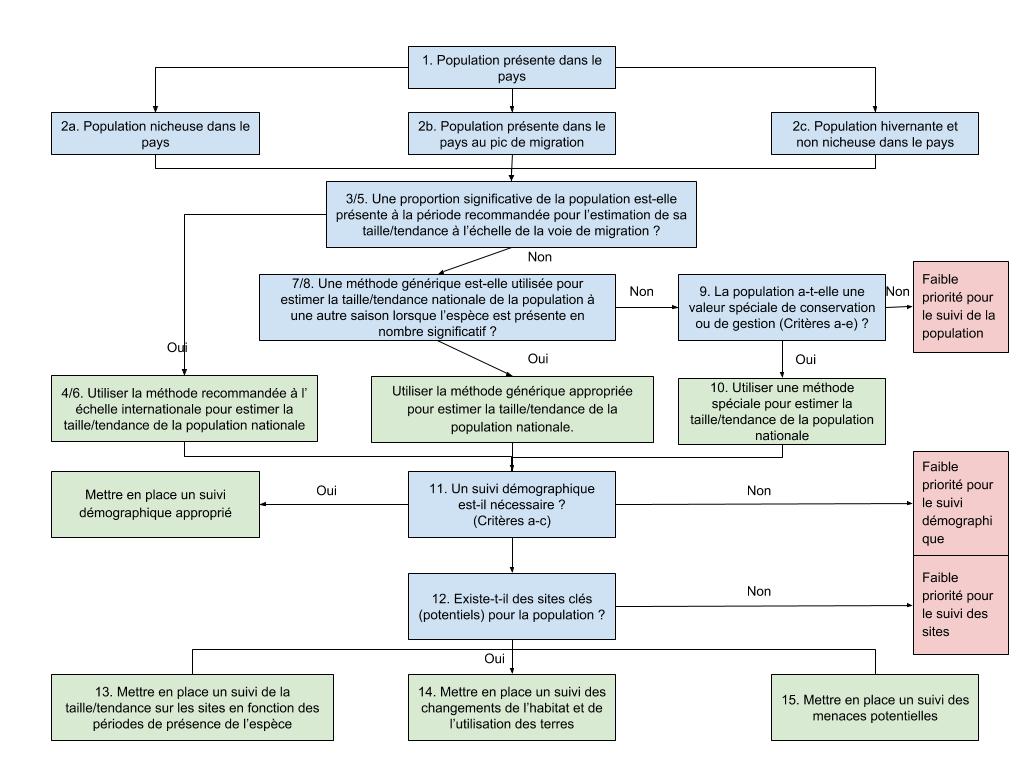 Figure 5. Organigramme des décisions figurant dans l’encadré 1 pour évaluer les besoins en suivi de chaque population présente dans un pays. Les questions relatives à la taille de la population (3, 4 et 7) et à la tendance (5, 6 et 8) sont combinées, mais doivent être évaluées séparément pour chaque population.5. Coordination et gestionDans la plupart des pays, à l’exception des plus petits, le suivi nécessite la collecte de données sur de nombreux sites. En raison du grand nombre de sites à couvrir, il n’est généralement pas possible de couvrir tous ces sites chaque année ou même plusieurs fois par an sans la mobilisation et la coordination efficaces de vastes réseaux de compteurs. Ce chapitre fournit des orientations sur les mesures pratiques nécessaires pour gérer et mettre en œuvre un programme national de suivi des oiseaux d’eau. 5.1 Coordination et liaisonUne coordination et une liaison efficaces sont cruciales pour toutes les activités de suivi des oiseaux d’eau, qu’il s’agisse de vastes dénombrements plurispécifiques annuels comme les DIOE, ou du comptage occasionnel d’une espèce tel que le dénombrement des Bernaches nonnettes au Groenland (Greenland Barnacle Goose Census) qui a lieu tous les cinq ans dans seulement deux pays (Royaume-Uni et Irlande). La coordination entre les différents programmes permet de développer une approche programmatique du suivi des oiseaux, d’éviter la duplication des efforts, d’éviter de surcharger de demandes le réseau de compteurs, de rendre possible la combinaison des compétences et des ressources, de combler les lacunes et de garantir un engagement dans l’organisation. Les comités nationaux de suivi des oiseaux (d’eau) constituent une bonne plateforme institutionnelle pour une telle coordination. Les partenariats entre plusieurs organisations, tels que le Wetland Bird Survey (WeBS) au Royaume-Uni, sont d’excellentes plateformes pour le partage des coûts et la mise en place d’un programme plus vaste que ce qu’une seule organisation pourrait financer. La coordination des programmes permet de maintenir des réseaux de compteurs, d’assurer la mise en œuvre de méthodes normalisées, la collecte et le partage de données ainsi que l’analyse et la communication des résultats à différentes échelles et pour différents acteurs.Cela nécessite un coordinateur principal qui peut assurer la liaison avec un réseau hiérarchisé de coordinateurs internationaux, nationaux, régionaux et de sites : Le coordinateur international assure la liaison avec les coordinateurs nationaux, et gère un ensemble de données utilisées pour l’analyse internationale et l’établissement de rapports ; Le coordinateur national gère les dénombrements et le réseau, actualise l’ensemble des données nationales, parfois avec l’aide des coordinateurs régionaux, et assure la liaison avec le coordinateur international ;Les coordinateurs régionaux gèrent la mise en œuvre du dénombrement sur un certain nombre de sites dans une région donnée et assurent la liaison avec le coordinateur national ;Sur les grands sites, les compteurs peuvent être organisés en équipes avec un coordinateur de site qui rend compte au coordinateur régional ou national ; Les compteurs réalisent les dénombrements et assurent la liaison avec les coordinateurs régionaux ou nationaux. En règle générale, les coordinateurs internationaux et nationaux sont des professionnels dépendant d’une organisation ou d’un service gouvernemental concerné. Les coordinateurs régionaux et locaux et les compteurs peuvent varier en fonction de la situation nationale ou des besoins du dénombrement. En Europe occidentale, les dénombrements plurispécifiques sont généralement menés par des bénévoles, tandis que les comptages plus spécialisés (tels que les comptages aériens) sont le plus souvent menés par des professionnels. Dans d’autres pays, les dénombrements plurispécifiques sont d’ordinaire menés par des professionnels, tels que les gestionnaires de sites protégés.Cette approche hiérarchisée aide à gérer efficacement les flux de données (généralement ascendants) et la cascade descendante des informations relatives aux comptages, incluant les dates des dénombrements et la contribution des compteurs. Il est essentiel que les coordinateurs possèdent de bonnes compétences organisationnelles ainsi que le temps et les ressources nécessaires pour soutenir le réseau.La coordination est également nécessaire au niveau de la stratégie et du développement, p. ex. les programmes nationaux sont souvent soutenus par un comité de pilotage composé des bailleurs de fonds et d’autres parties prenantes et, au niveau international, le groupe de travail stratégique du Partenariat pour le suivi des oiseaux d’eau d’Afrique-Eurasie supervise le développement stratégique et la mise en œuvre des DIOE et des autres programmes de suivi.5.2 Mise en place et maintien des réseaux de compteurs5.2.1 Mise en place des réseaux de compteursLa mise en place de réseaux de compteurs demande du temps et des efforts considérables, et dépend de la disponibilité et des capacités de participation des personnes compétentes. Dans la plupart des pays d’Europe de l’Ouest, de nombreuses personnes qualifiées pratiquent l’observation récréative des oiseaux et bon nombre des programmes de suivi sont mis en œuvre bénévolement. Dans de nombreux autres pays, par exemple dans des régions d’Afrique, d’Europe de l’Est et d’Asie centrale, les observateurs d’oiseaux amateurs sont beaucoup moins nombreux, ce qui signifie que les capacités sont insuffisantes pour constituer un vaste réseau de bénévoles. Dans ces pays, il est plus important de travailler avec des réseaux largement professionnels, tels que les personnes qui visitent régulièrement les zones humides à d’autres fins, par exemple les gestionnaires d’espaces protégés et les gardes. Le recrutement peut être compliqué, car les coordinateurs des programmes nationaux peuvent avoir besoin d’assurer la liaison à la fois avec le compteur et avec son employeur, mais cela peut être positif si le comptage des oiseaux d’eau devient une des tâches annuelles du personnel concerné.Dans certains pays, des dénombrements intensifs sont menés occasionnellement par des bénévoles d’autres pays pour compléter les réseaux de compteurs locaux. Cette approche a bien fonctionné dans de nombreux pays d’Afrique de l’Ouest lors des comptages coordonnés organisés par l’Initiative de la voie de migration de la mer des Wadden (p. ex. van Roomen et al. 2015). 5.2.2 Formation et évaluationAfin de maintenir des ensembles de données fiables, il est important que les réseaux de compteurs soient suffisamment compétents pour réaliser des comptages de qualité. Les compétences et connaissances clés indispensables aux compteurs sont les suivantes :Détection et identification des oiseaux ;Estimation précise des grands groupes d’oiseaux ;Application de la méthode de suivi ; etCompilation et soumission des données.Les compétences et les connaissances des compteurs doivent être évaluées si possible avant la participation aux comptages. Généralement, cela est fait de manière informelle par un coordinateur régional qui connaît personnellement les compteurs et qui définit les comptages auxquels leurs compétences et leurs connaissances sont adaptées. Dans les situations où il n’y a pas de coordinateur régional, les coordinateurs nationaux sont généralement dépendants de l’auto-évaluation du compteur ainsi que des possibilités de formation et du matériel disponible. Des formations peuvent être proposées de différentes façons, notamment à travers : des cours ;des orientations écrites, ;des outils en ligne, ;des vidéos ; etdu mentorat.Dans les pays où les réseaux de bénévoles sont plus difficiles à développer, la formation aux activités de suivi peut également être intégrée dans une formation plus large s’adressant par exemple aux gestionnaires d’espaces protégés, ou même dans des programmes universitaires.La formation des coordinateurs et des formateurs peut également être nécessaire, et des orientations spécifiques sont disponibles à ce sujet, p. ex. Hecker (2015).Le mentorat permet généralement aux compteurs débutants d’accompagner des compteurs expérimentés dans des dénombrements afin d’acquérir les compétences de terrain nécessaires.5.2.3 Engagement et motivationAfin de maintenir un réseau de compteurs actifs et motivés, il est important de mobiliser de façon proactive le réseau des coordinateurs et des compteurs, qu’ils soient bénévoles ou professionnels, afin de s’assurer qu’ils comprennent l’importance de leur participation et ce à quoi ils contribuent, qu’ils se sentent valorisés et satisfaits, et qu’ils sont motivés à poursuivre leur participation et en sécurité dans leur travail. Les types informations à communiquer comprennent :un retour d’information rapide sur les progrès et les résultats des dénombrements ;un avis préalable sur les plans des dénombrements à venir (en fonction du dénombrement, le temps de préparation peut varier de quelques mois à plus d’un an) ;des informations claires sur les sites « vacants » ;les remerciements pour les contributions individuelles et collectives ;les principaux résultats des activités de conservation plus larges soutenues par le suivi.Ces informations peuvent être diffusées à travers des bulletins d’information, des rapports, des sites Web, des médias sociaux et de la correspondance individuelle directe envoyée par les organisateurs nationaux et/ou régionaux. Des conférences adressées aux compteurs peuvent également être utiles pour les motiver, bien que le plus souvent seul un petit nombre d’entre eux puisse y assister.Ce qu’il faut savoir :Les contraintes de temps – plus le temps requis est long, moins les bénévoles voudront participer (par rapport aux professionnels qui seront payés pour le temps passé). Certaines restrictions peuvent être dues à d’autres engagements.5.3 Protocoles de suiviTous les programmes de suivi exigent un ensemble de protocoles qui donnent des instructions à chaque niveau du réseau (du compteur au coordinateur international) sur ce qui est requis pour chaque aspect du programme (du comptage à la diffusion des données en passant par la rédaction la diffusion des rapports). Les protocoles doivent être rédigés de manière à ne pas nécessiter de mise à jour fréquente, mais ils doivent être révisés de temps à autre pour vérifier qu’ils demeurent exacts et pertinents.5.3.1 Protocoles de dénombrementPour tous les dénombrements, il faut s’assurer que les compteurs savent ce qu’ils ont à faire. Cela nécessite des informations spécifiques sur le comptage, mais aussi des informations générales sur les aspects suivants :Ce qu’il faut enregistrer – préciser ce que l’observateur doit enregistrer, y compris toute information supplémentaire, p. ex. l’absence d’oiseaux sur un site ou la présence d’espèces non comptées ; Comment enregistrer les informations – expliquer comment le compteur doit enregistrer les données pendant le comptage (p. ex. ce qu’il faut noter dans un carnet, enregistrer sur un dictaphone, etc.) ;Où relever les informations – définir les zones de comptage et s’assurer que le compteur est conscient de la nécessité d’enregistrer la couverture du comptage ;À propos du site – indiquer comment couvrir le site (p. ex. voie d’accès, points de vue, lignes de vol des oiseaux) ;Conditions du site – indiquer les conditions du site les plus appropriées et la marche à suivre si les conditions sont ou deviennent inappropriées (p. ex. zones humides asséchées, soumises à la marée, etc.) ; Luminosité et conditions météorologiques – indiquer les conditions appropriées dans lesquelles les comptages doivent être effectués et la marche à suivre si les conditions sont ou deviennent inappropriées ;Équipement – spécifier l’équipement nécessaire pour réaliser le dénombrement (certains équipements peuvent nécessiter des informations supplémentaires, p. ex., comment enregistrer les positions GPS) ;Sécurité et confort – fournir des orientations et des informations sur les mesures à prendre en cas d’urgence ;Effort d’enregistrement – information pertinente pour les études de capture-marquage-recapture (CMR) permettant d’estimer la taille de la population ;Soumission de données – indiquer la manière de soumettre des données.Des exemples de protocoles de dénombrements plurispécifiques sont disponibles en annexe 1. Des protocoles propres à certaines espèces figurent dans Gilbert et al. (2011). Il est recommandé que de tels protocoles soient facilement disponibles également dans d’autres pays (p. ex. Sovon présente toutes les méthodes pertinentes pour chaque espèce sur ses pages d’informations sur les espèces, en néerlandais). 5.3.2 Protocoles de gestion des programmesIl est souhaitable de veiller à ce que les principales tâches de coordination soient définies et documentées afin que les responsabilités majeures des organisateurs locaux, régionaux, nationaux et internationaux soient clairement définies, et qu’en cas de remplacement de la personne assumant l’un de ces rôles, le transfert se fasse sans heurts et sans interruption de l’organisation du programme de suivi. Les questions que les protocoles d’organisation des dénombrements doivent couvrir comprennent :Les rôles et responsabilités du personnel clé, p. ex. le coordinateur national, les coordinateurs régionaux ;La gestion de données :Les protocoles de collecte, de validation et de rapport des données ; La gestion des unités de comptage :Les priorités dans les unités de comptage ;La cartographie des limites des unités de comptage ;les protocoles des unités de comptage (p. ex. accès, solution alternative) ;L’attribution des unités de comptage aux observateurs ; L’analyse des données ;Le rapport des données ;Les échéances clés pour le cycle de suivi ;Les procédures d’amélioration par la pratique, incluant des procédures formelles d’examen de chaque élément du programme afin de l’améliorer continuellement.Orientations supplémentaires et lectures recommandéesvan Roomen M., Delany S., Dodman T., Fishpool L., Nagy S., Ajagbe A., Citegetse G. & Ndiaye A. 2014. Waterbird and site monitoring along the Atlantic coast of Africa: strategy and manual. BirdLife International, Cambridge, United Kingdom, Common Wadden Sea Secretariat, Wilhelmshaven, Germany, and Wetlands International, Wageningen, The Netherlands. http://www.waddensea-secretariat.org/sites/default/files/downloads/monitoring_strategy_eaf_3.pdfOrientations du National Biodiversity Network du Royaume-Uni :Engaging with volunteers: setting up and managing volunteer networks https://www.fba.org.uk/sites/default/files/NBN%20Volunteers%20Handbook.pdfRunning a biological recording scheme or survey https://www.fba.org.uk/sites/default/files/Running%20a%20Biological%20Recording%20Survey%20or%20Scheme.pdfRunning a biological recording scheme or survey (version illustrée) https://nbn.org.uk/wp-content/uploads/2016/02/NBN-52-Bio-Recording-web.pdfImproving wildlife data quality https://nbn.org.uk/wp-content/uploads/2016/02/NBN-Imp-Wildlife-Data-Quality-web.pdfBirdLife International/RSPB. Guidelines for the development of bird population monitoring in Africa.https://www.rspb.org.uk/globalassets/downloads/documents/conservation-projects/guidelines-for-the-development-of-bird-population-monitoring-in-africa-2.pdfBibby et al. 1998. Expedition Field Techniques – Bird Surveys.http://www.bio-nica.info/ALAS/pdf2.pdfEBCC Best Practice guide for monitoring wild birds. http://bigfiles.birdlife.cz/ebcc/BPG/BestPracticeGuide.pdfGregory et al. 2004. Bird census and survey techniques. http://www.tidalmarshmonitoring.org/pdf/Gregory2004_BirdCensusSurveyTechniques.pdfNorth American Shorebird Conservation Plan 2000. A Comprehensive Monitoring Program for North American Shorebirds. https://www.shorebirdplan.org/wp-content/uploads/2013/01/MONITOR3.pdf Sea Duck Joint Venture. Recommendations for Monitoring Distribution, Abundance, and Trends for North American Sea Duckshttps://seaduckjv.org/wp-content/uploads/2015/01/sea_duck_monitoring_report_web1.pdf Boere, G., & Dodman, T. (2010). Les Concepts de Voies de Migration pour la conservation et l’utilisation rationnelle des oiseaux d’eau et des zones humides – Kit de formation. Wings Over Wetlands Project, Wetlands International et Bird Life International, Ede, Pays-Bas. http://wow.wetlands.org/CAPACITYBUILDING/FLYWAYTRAININGPROGRAMME/WOWTrainingResources/tabid/1688/language/en-US/Default.aspx6. Stockage, partage, analyse des données et rapportLes systèmes de suivi soutiennent la conservation et la gestion durable des populations d’oiseaux d’eau en fournissant sous forme de rapports des informations pertinentes pour la gestion et des orientations en matière de conservation. Cependant, ces rapports ne peuvent être produits que si les données sont collectées, stockées et analysées correctement. 6.1 Assemblage des données et stockageLes programmes de suivi des oiseaux impliquent généralement un grand nombre de compteurs (bénévoles et professionnels) et collectent des données hautement standardisées sur de nombreux sites, une ou plusieurs fois par an. Par conséquent, la mise en place d’un flux de données efficace et l’amélioration continue de son efficacité sont des éléments essentiels au bon fonctionnement d’un système de suivi. Traditionnellement, les données de suivi étaient consignées sur des formulaires imprimés, conçus pour s’assurer que toutes les données importantes étaient enregistrées et communiquées par les compteurs dans le bon format. Le principal inconvénient des formulaires papier est qu’ils doivent être envoyés par voie postale par le compteur, ce qui demande un certain effort, du temps et de l’argent. Les organisateurs des programmes de suivi doivent ensuite enregistrer les données transmises sur des formulaires de synthèse ou des bases de données sur support papier ou électronique. Voir p. ex. la fiche de données des DIOE. Depuis un certain temps, les formulaires imprimés sont de plus en plus remplacés par des fichiers informatiques. Les fichiers Word ou Excel sont les formats de fichiers les plus fréquemment utilisés. Ils présentent l’avantage de pouvoir être soumis par courriel et des formulaires Excel bien conçus permettent également de gagner du temps lors de la saisie des données. Voir p. ex. le formulaire de saisie des données des DIOE. Plus récemment, les formulaires imprimés et les fichiers informatiques sont de plus en plus souvent remplacés par des formulaires en ligne et, avec la généralisation des smartphones, par des applications mobiles soit développées par des organisations nationales de suivi (comme BirdTrack par le BTO et Avimap par Sovon), soit liées à des portails scientifiques citoyens comme BirdLasser, Observation.org, Ornitho ou eBird travaillant en collaboration avec les organismes nationaux de suivi. L’avantage notable de ces systèmes est qu’ils permettent aux organisateurs de gagner du temps lors de la saisie des données et que les plateformes mobiles permettent également au compteur d’enregistrer instantanément les données sur le terrain. La réduction du temps de saisie est également une condition préalable pour pouvoir collecter plus fréquemment les données d’un grand nombre de sites (p. ex. tous les mois). En réalité, certains compteurs continueront d’utiliser des formulaires imprimés ou des fichiers électroniques même si la saisie en ligne est disponible parce qu’ils n’ont peut-être pas accès à Internet à haut débit ou qu’ils ne sont pas encore prêts à utiliser de nouvelles technologies. Par conséquent, les coordinateurs de la plupart des programmes de suivi doivent conserver la possibilité de soumission des observations sous tous les formats, mais doivent également investir dans la formation de leurs réseaux afin qu’ils puissent utiliser de nouvelles méthodes de saisie des données. Dans les pays à faible revenu, il pourrait être intéressant d’investir dans la fourniture de smartphones ou de tablettes pour les compteurs.  Que les données soient recueillies sur papier ou sous forme électronique, il est très important de fixer des délais précis pour chaque étape de la soumission des données, c’est-à-dire pour les compteurs, les coordinateurs de site et les coordinateurs régionaux (le cas échéant), et de fixer un calendrier précis pour la production des rapports. La gestion de l’ensemble de ce processus exige beaucoup de temps. Des erreurs peuvent se glisser à chaque étape de la collecte des données. Les compteurs doivent vérifier soigneusement s’ils ont correctement identifié et enregistré chaque espèce, noté les bons effectifs et fourni toutes les informations demandées. Les coordinateurs responsables de la collecte des informations doivent vérifier que les données soumises sont complètes et exactes. Certaines de ces tâches de validation des données (p. ex. espèces ou effectifs) peuvent être automatisées dans les bases de données où les données sont stockées. Les coordinateurs devront communiquer rapidement avec les compteurs pour toute question concernant des renseignements manquants, des espèces ou des effectifs improbables. Il s’agit également de vérifier et d’enregistrer les dénombrements nuls (c.-à-d. lorsque le site a été couvert et qu’aucun oiseau d’eau n’a été observé, ou lorsque l’on peut raisonnablement supposer que les effectifs étaient nuls compte tenu des conditions environnementales connues du site, p. ex. lorsque le site était gelé ou asséché) ou lorsqu’il manque des comptages (espèces éventuellement présentes, mais non déclarées comme dénombrées). Traditionnellement, les données passent par une chaîne d’agrégation : les observateurs soumettent leur rapport aux coordinateurs de site, les données sont alors transmises aux coordinateurs régionaux puis aux coordinateurs nationaux et finalement aux programmes internationaux. Les avantages d’un tel système hiérarchisé sont les suivants : i) les données sont vérifiées et résumées à chaque niveau ; et ii) tous les compteurs sont étroitement coordonnés. L’inconvénient est qu’il faut beaucoup de temps (souvent des années) avant que les données passent par ces différents niveaux, ce qui signifie qu’à mesure que le temps passe, l’information perd de sa pertinence pour l’orientation des mesures de conservation. Les systèmes en ligne peuvent accélérer la transmission des données, mais ils présentent plus de risque d’erreurs de saisie des données par les observateurs qui peuvent passer plus facilement inaperçues que par le passé. Il est donc particulièrement important d’utiliser un système de validation des données et de programmer des contrôles adéquats de validation ainsi que des fonctions d’alerte en cas de données manquantes. Idéalement, les données de suivi sont stockées dans des bases de données bien conçues. Dans sa forme la plus simple, une base de données nationale peut être une feuille Excel bien conçue, mais simple, ou une base de données relationnelle stockée sur un ordinateur (p. ex. Access, SQL, DBASE, R, etc.), ou encore une base de données en ligne. Quoi qu’il en soit, il est essentiel de stocker en toute sécurité les données originales soumises, d’effectuer des sauvegardes fréquentes qui seront stockées dans un emplacement physiquement séparé de la base de données principale, afin d’éviter la perte de données. Le stockage en ligne des sauvegardes peut être une option efficace pour les organisations disposant d’une bonne connexion Internet. Les pays ayant des capacités techniques et financières plus limitées peuvent bénéficier de l’existence de portails scientifiques citoyens comme BirdLasser, Observation.org, Ornitho, BirdTrack ou eBird. Pour partager les données aux fins des évaluations internationales, il est important que les bases de données nationales soient conçues de manière à être compatibles avec les bases de données internationales en utilisant soit les mêmes catégories, soit des catégories qui correspondent et peuvent être converties sans ambiguïté dans une base de données internationale.6.2 Partage des donnéesLes participants à tout programme de suivi s’engagent réellement à fournir leurs données pour contribuer collectivement à une meilleure compréhension de l’état du site ou des espèces. Ceci est également valable aux niveaux local, national et international. L’accès aux données doit concilier les intérêts de la propriété des données, de la recherche et de la conservation. Il est important de veiller à ce que le partage des données motive la participation au programme de suivi tout en évitant d’exposer les espèces sensibles à des dérangements indésirables. Par conséquent, lors de la conception des protocoles des systèmes nationaux ou de l’utilisation des données collectées par ces systèmes, les gestionnaires et les utilisateurs des données doivent tous respecter les règles de confidentialité et les législations nationales respectives en matière de protection des données.6.3 Analyse des données et rapportsL’analyse des données produit de l’information pertinente pour la gestion et les orientations en matière de conservation. Dans leur forme la plus simple, les données peuvent être agrégées pour fournir des modèles spatiaux et temporels. Les tableaux croisés Excel ou R peuvent être très efficaces pour produire des effectifs totaux par espèce ou par site. Toutefois, la plupart des programmes de suivi sont basés sur un échantillonnage et non sur un dénombrement exhaustif. Par conséquent, la taille et la tendance des populations sont généralement estimées par des analyses statistiques aux niveaux local, régional, national et international,.Les rapports spécifiques ou nationaux peuvent être imprimés ou publiés sous forme de documents électroniques ou sur des sites Web. Les documents imprimés ont l’avantage d’être tangibles. Toutefois, cela représente également des coûts supplémentaires d’édition, de mise en page, d’impression et de distribution, et ralentit la diffusion de l’information. En revanche, les rapports en ligne peuvent être relativement bon marché, rapides à produire et plus faciles à consulter, mais ils sont moins tangibles et y accéder nécessite un effort particulier. Les ressources nécessaires à leur mise en place initiale peuvent également être importantes (mais devraient à long terme représenter une économie). Le contenu des rapports à l’échelle des sites, à l’échelle nationale ou internationale doit refléter les besoins d’information du public cible et, idéalement, être conçu avec la contribution des agences nationales soutenant les programmes. Dans l’absolu, des rapports nationaux devraient être produits chaque année pour fournir régulièrement des informations en retour aux organismes d’appui, au réseau des compteurs et aux autres parties prenantes. Toutefois, il est important d’éviter que les rapports ne deviennent trop répétitifs. Un bon moyen d’éviter cela est d’avoir une série d’axes thématiques et de les présenter en alternance au fil des années.  Le suivi diffère de la surveillance en comparant l’état actuel à un état souhaité tel qu’un certain niveau au-dessus duquel l’abondance ou la tendance d’une espèce devrait se maintenir (correspondant à l’état de conservation favorable), à l’échelle du site, à un niveau national ou au niveau de la population ou de l’espèce. Les rapports d’alerte peuvent se concentrer spécifiquement sur la comparaison de la situation actuelle à de telles cibles pour les sites, mais la Liste rouge de l’UICN et le classement des populations dans le Tableau 1 de l’AEWA suivent également une logique similaire et contribuent aux fonctions des systèmes d’alerte. Annexe 1. Références générales sur les méthodes et techniques de suivi Annexe 2. Méthodes de suivi et saisons recommandées pour chaque population de la zone de l’Accord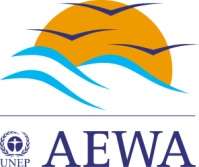 ACCORD SUR LA CONSERVATION DES OISEAUX D’eau migrateurs D’afrique-eurasieDoc. AEWA/MOP 7.35Point 22 de l’ordre du jourOriginal : Anglais05 octobre 20187ème Session de la rÉunion des parties contractantes04 - 08 décembre 2018, Durban, Afrique du Sud7ème Session de la rÉunion des parties contractantes04 - 08 décembre 2018, Durban, Afrique du Sud7ème Session de la rÉunion des parties contractantes04 - 08 décembre 2018, Durban, Afrique du Sud“Par-delà 2020 : Faҫonner la conservation des voies de migration pour l’avenir”“Par-delà 2020 : Faҫonner la conservation des voies de migration pour l’avenir”“Par-delà 2020 : Faҫonner la conservation des voies de migration pour l’avenir”MéthodesTechniquesNotesEspèces concernéesRéférences et exemplesOiseaux nicheursEspèces nicheuses disperséesDénombrement d’une zone définieCette technique peut être appliquée aux plans d’eau et aux champs (de petite taille). Elle peut inclure les effectifs totaux comptés par zone ou utiliser la cartographie des territoires.Canards, grèbes et plongeons, limicolesLe Pan-European Common Bird Monitoring Scheme (PECBMS) est un système international de suivi des espèces nicheuses dispersées en Europe.https://www.ebcc.info/pan-european-common-bird-monitoring-scheme-pecbms/Des descriptions générales de la cartographie des territoires figurent dans Bibby et al. (2002), Gregory et al. (2004) et Gibbons & Gregory (2006).http://iwc.wetlands.org/static/files/Dabbling%20and%20diving%20ducks.pdfhttp://iwc.wetlands.org/static/files/Waders.pdfTransectsCette technique est généralement appliquée aux plans d’eau linéaires étroits (canaux, petits cours d’eau) et aux grands habitats ouverts pour les espèces à faible densitéLimicolesDes descriptions générales des transects figurent dans Bibby et al. (2002)1, Gregory et al. (2004)2 et Gibbons & Gregory (2006)3.Suivi des limicoles en Scandinavie : https://www.canmove.lu.se/sites/canmove.lu.se/files/ardea2015-nordicwadermonitoring.pdfComptages par pointsTechnique souvent utilisée dans les programmes de suivi des oiseaux communs portant sur les passereaux. Râles et marouettes (en utilisant une repasse des vocalisations) et parfois canards (Finlande) et limicoles (Norvège)Des descriptions générales des comptages par points figurent dans Bibby et al. (2002)1, Gregory et al. (2004)2 and Gibbons & Gregory (2006)3.Transect par points pour les canards en Finlande : https://www.luomus.fi/sites/default/files/files/04a_waterfowl_point_counts.pdfEspèces nichant en colonies Comptages depuis un point de vue :- observation- photographieConvient pour les colonies bien visibles, installées sur les falaises, ou dans les roselières. Les photographies aériennes prises depuis un avion ou un drone peuvent être considérées comme une variante de cette méthode. Certains hérons, cigognes, spatules, ibis, goélands, sternes et alcidésGroupes internationaux concernés : Circumpolar Seabird Expert Group (cBird)https://www.caff.is/seabirds-cbird/about-cbirdBirdLife International Seabirds and Marine Important Bird Area Programmehttps://www.birdlife.org/africa/programmes/marine-africaMéthodes générales de suivi des hérons, incluant des comptages dans les colonies :https://www.heronconservation.org/wp-content/uploads/2014/12/Heron-Count-Protocols.pdf Suivi des hérons en Italie :https://www.heronconservation.org/wp-content/uploads/JHBC/vol01/01_08_Fasola_et_al.pdfProtocole de suivi des oiseaux marins de la mer Rougehttp://www.persga.org/Documents/1_StandardSurveyMethodology.pdf (see Chapter 8)UK Seabirds Monitoring Handbook:http://jncc.defra.gov.uk/PDF/pub95_SeabirdHandbook.pdfProtocole de suivi de la population de laridés du Royaume-Unihttp://iwc.wetlands.org/static/files/Gull%20populations.pdfProtocole de suivi de la productivité des laridés au Royaume-Uni :http://iwc.wetlands.org/static/files/Gull%20productivity.pdfProtocole de suivi de la population de sternes au Royaume-Unihttp://iwc.wetlands.org/static/files/Tern%20populations.pdfProtocole de suivi de la productivité des laridés au Royaume-Uni :http://iwc.wetlands.org/static/files/Tern%20productivity.pdfComptages au sol- quadrats- transectsConvient aux colonies d’oiseaux nichant au sol, y compris dans les forêts et les roselières. Risque élevé de dérangement. Cormorans, pélicans, certains hérons, spatules, ibis, goélands et sternesGroupes internationaux concernés : Circumpolar Seabird Expert Group (cBird)https://www.caff.is/seabirds-cbird/about-cbirdBirdLife International Seabirds and Marine Important Bird Area Programmehttps://www.birdlife.org/africa/programmes/marine-africaMéthodes générales de suivi des hérons, incluant des comptages dans les colonies :https://www.heronconservation.org/wp-content/uploads/2014/12/Heron-Count-Protocols.pdf Suivi des hérons en Italie :https://www.heronconservation.org/wp-content/uploads/JHBC/vol01/01_08_Fasola_et_al.pdfProtocole de suivi des oiseaux marins de la mer Rougehttp://www.persga.org/Documents/1_StandardSurveyMethodology.pdf (see Chapter 8)UK Seabirds Monitoring Handbook:http://jncc.defra.gov.uk/PDF/pub95_SeabirdHandbook.pdfProtocole de suivi de la population de laridés du Royaume-Unihttp://iwc.wetlands.org/static/files/Gull%20populations.pdfProtocole de suivi de la productivité des laridés au Royaume-Uni :http://iwc.wetlands.org/static/files/Gull%20productivity.pdfProtocole de suivi de la population de sternes au Royaume-Unihttp://iwc.wetlands.org/static/files/Tern%20populations.pdfProtocole de suivi de la productivité des laridés au Royaume-Uni :http://iwc.wetlands.org/static/files/Tern%20productivity.pdfComptages à l’envol des oiseauxTechnique généralement moins précise que les autres, mais peut être choisie dans les zones chaudes ou froides lorsqu’un dérangement prolongé pourrait entraîner une mortalité élevée des œufs ou des poussins Laridés et sternes, bécassinesGroupes internationaux concernés : Circumpolar Seabird Expert Group (cBird)https://www.caff.is/seabirds-cbird/about-cbirdBirdLife International Seabirds and Marine Important Bird Area Programmehttps://www.birdlife.org/africa/programmes/marine-africaMéthodes générales de suivi des hérons, incluant des comptages dans les colonies :https://www.heronconservation.org/wp-content/uploads/2014/12/Heron-Count-Protocols.pdf Suivi des hérons en Italie :https://www.heronconservation.org/wp-content/uploads/JHBC/vol01/01_08_Fasola_et_al.pdfProtocole de suivi des oiseaux marins de la mer Rougehttp://www.persga.org/Documents/1_StandardSurveyMethodology.pdf (see Chapter 8)UK Seabirds Monitoring Handbook:http://jncc.defra.gov.uk/PDF/pub95_SeabirdHandbook.pdfProtocole de suivi de la population de laridés du Royaume-Unihttp://iwc.wetlands.org/static/files/Gull%20populations.pdfProtocole de suivi de la productivité des laridés au Royaume-Uni :http://iwc.wetlands.org/static/files/Gull%20productivity.pdfProtocole de suivi de la population de sternes au Royaume-Unihttp://iwc.wetlands.org/static/files/Tern%20populations.pdfProtocole de suivi de la productivité des laridés au Royaume-Uni :http://iwc.wetlands.org/static/files/Tern%20productivity.pdfOiseaux non nicheursComptages diurnes d’oiseaux d’eauZones humides intérieures et dénombrement à marée haute sur les sites estuariensSur les sites estuariens, cette technique est applicable si les oiseaux peuvent être comptés lorsqu’ils sont concentrés sur des reposoirs de marée haute – c.-à-d. qu’ils ne sont pas cachés dans des mangroves, parmi des rochers, etc. Plurispécifiques – grèbes, canards, hérons, limicoles, laridésLe programme général international pour les oiseaux d’eau traversant la voie de migration est le dénombrement des oiseaux d’eau d’Afrique-Eurasie (AEWC - African-Eurasian Waterbird Census).https://europe.wetlands.org/our-approach/healthy-wetland-nature/african-eurasian-waterbird-census/ Lignes directrices internationaleshttps://europe.wetlands.org/wp-content/uploads/sites/3/2016/08/Protocol_for_waterbird_counting_En_.pdfhttps://europe.wetlands.org/wp-content/uploads/sites/3/2016/08/Protocol-for-waterbird-counting_FR_.pdf Protocole de suivi des oiseaux des zones humides du Royaume uni- UK Wetland Bird Survey protocol :http://iwc.wetlands.org/static/files/Wetland%20Birds%20Survey%20WeBS%20Core%20Counts.pdf Comptages à marée basse sur les estuairesÀ utiliser si les comptages à marée haute ne sont pas possibles ou pour comprendre l’utilisation du site pour l’alimentation. Il peut être impossible de compter complètement les grandes vasières. Des zones échantillons plus petites peuvent alors être couvertes et les résultats seront ensuite extrapolés.Plurispécifiques – grèbes, canards, hérons, limicoles, laridésProtocole de comptage à marée basse au Royaume-Uni :http://iwc.wetlands.org/static/files/Waterfowl%20low-tide%20counts.pdfComptage sur les côtes en dehors des estuairesOiseaux d’eau sur les côtes en dehors des estuaires, p. ex. côtes rocheusesCertains limicoles (p. ex. le Bécasseau violet)Protocole de comptage des oiseaux d’eau sur les côtes en dehors des estuaireshttp://iwc.wetlands.org/static/files/Waterfowl%20on%20nonestuarine%20coastlines.pdfComptages des zones marines côtièresComptages des zones marines côtières depuis le rivage.Comptages possibles uniquement par mer calme et depuis des points de vue bien choisisPlongeons, cormorans, grèbes et canardsProtocole de comptage des zones marines côtières au Royaume-Uni :http://iwc.wetlands.org/static/files/Inshore%20marine%20waterfowl.pdfBanks, A., Bolt, D., Bullock, I., Haycock, B., Musgrove, A., Newson, S., Fairney, N., Sanderson, W., Schofield, R., Smith, L., Taylor, R. and Whitehead, S. 2004. Ground and aerial monitoring protocols for inshore special protection areas: common scoter in Carmarthen Bay 2002–04. CCW Marine Monitoring Report No: 11, 155 pp.Comptages au largeComptages aériens : visuels (observations depuis un avion) ​​ou numériques (caméras vidéo ou photographies). Comptages en bateau du milieu marin au large des côtes. Comptages utilisant généralement une méthode d’échantillonnage en suivant des transects définis. Certaines espèces sont mieux comptées par avion, d’autres par bateau.Canards marins, oiseaux marins, plongeons, grèbes (depuis un bateau seulement)Protocole de comptage en mer des canards et des oiseaux marins au Royaume-Uni :http://iwc.wetlands.org/static/files/Waterfowl%20and%20seabirds%20at%20sea.pdfLignes directrices HELCOM pour les oiseaux marins hivernants :http://www.helcom.fi/Documents/Action%20areas/Monitoring%20and%20assessment/Manuals%20and%20Guidelines/Guidelines%20for%20monitoring%20of%20wintering%20birds.pdfKomdeur, J., J. Bertelsen & G. Cracknell (eds.) 1992. Manual for aeroplane and ship surveys of waterfowl and seabirds. IWRB Special Publication No.19. IWRB, Slimbridge, U.K.Tasker, M.L. et al. 1984. Counting seabirds at sea from ships: a review of methods employed and a suggestion for a standardised approach. Auk 101: 567-577.Camphuysen, K. J., Fox, A. D., Leopold, M. F. and Petersen, I. K. (2004) Towards standardised seabirds at sea census techniques in connection with environmental impact assessments for offshore wind farms in the U.K.: a comparison of ship and aerial sampling methods for marine birds, and their applicability to offshore wind farm assessments (PDF, 2.7 mb), NIOZ report to COWRIE (BAM – 02-2002), Texel. http://jncc.defra.gov.uk/pdf/Camphuysenetal2004_COWRIEmethods.PDF BirdLife International (2010). Marine Important Bird Areas toolkit: standardised techniques for identifying priority sites for the conservation of seabirds at sea. BirdLife International, Cambridge UKhttp://www.birdlife.org/eu/pdfs/Marinetoolkitnew.pdfComptages diurnes sur des zones d’alimentationComptages par zone, souvent en suivant un itinéraire fixe et en voiture Certaines espèces d’oies, cygnes, certains limicoles des prairies/terres agricolesDénombrement européen des cygnes (tous les 5 ans)Protocole national de dénombrement des cygnes hivernant au Royaume-Uni : http://iwc.wetlands.org/static/files/Swans.pdfDénombrement européen coordonné du Pluvier doré (tous les cinq ans)http://www.dda-web.de/downloads/texts/publications/gillings_et_al_2012_golden_plovers_oct2012.pdfComptage aérien des oiesWalsh, A & OJ Merne. 1988. Barnacle Geese Branta leucopsis in Ireland, spring 1988. Irish Birds 3 : 539–550.Comptages au dortoirComptages à l’aube ou au crépuscule d’espèces qui se dispersent dans de vastes zones pendant la journée, mais se rassemblent pour passer la nuit dans des dortoirs. La connaissance préalable des lignes de vol et des points d’observation est généralement importante.Cormorans, pélicans, certains  canards et oies (p. ex. Harle bièvre, Canard noirâtre), hérons, cigognes, ibis, grues, laridés et sternesProtocoles de comptage des oies au Royaume-Uni :http://iwc.wetlands.org/static/files/Geese.pdfhttps://monitoring.wwt.org.uk/our-work/goose-swan-monitoring-programme/Comptages diurne des oiseaux en migrationComptages sur les goulets migratoires où certaines espèces se concentrent particulièrementLa taille et la tendance des populations d’oiseaux planeurs qui se concentrent sur certains goulets migratoires, p. ex. Cigogne noire et Cigogne blanche, Pélican blanc. Il peut être utile de suivre les tendances de certains canards marins, plongeons et labbes, mais cela ne produira pas d’estimations de la taille des populations.Comptages en période de mueGénéralement des comptages aériens de grandes concentrations d’oiseaux dans des zones de mue isolées. Cette méthode est peut-être plus appropriée pour le suivi des sites que pour le suivi des populations.Oies, canards marins, tadornesTadorne de Belon sur la mer des Wadden http://www.waddensea-secretariat.org/sites/default/files/downloads/moulting_shelduck_in_the_wadden_sea.pdfCodesMéthodesMéthodes correspondantes figurant en annexe 1Pendant la saison de reproductionPendant la saison de reproductionCComptages de coloniesColonies de reproduction faisant l’objet de comptages à partir de points de vue, de comptages au sol, de comptages à l’envol des oiseauxDDénombrements d’espèces disperséesComptage d’oiseaux nicheurs ayant une répartition dispersée, dont comptages de zones, transects et comptages par pointsVComptages basés sur les vocalisationsLes références sont indiquées pour les comptages par pointsLMéthode des listes/taux de signalementSABAP2 protocol : http://sabap2.adu.org.za/content.php?id=4 SAutres comptages spécifiques d’oiseaux nicheursVoir les descriptions de méthodes disponibles dans la section notes des populationsEn dehors de la saison de reproductionEn dehors de la saison de reproductionIDénombrements coordonnés de janvier sur les zones humides intérieures et côtièresComptages des zones humides intérieures et comptages à marée haute sur les sites estuariens, comptages à marée basse sur les sites estuariens, comptages côtiers en dehors des estuaires, comptages côtiers et comptages aériens pouvant être nécessaires pour couvrir systématiquement les grandes plaines inondablesJDénombrements coordonnés de juillet sur les zones humides intérieures et côtièresComptages des zones humides intérieures et comptages à marée haute sur les sites estuariens, comptages à marée basse sur les sites estuariens, comptages côtiers en dehors des estuaires, comptages côtiers et comptages aériens pouvant être nécessaires pour couvrir systématiquement les grandes plaines inondablesGComptages des oies et des cygnesComptages diurnes sur des zones d’alimentation, comptages au dortoirWComptages des limicoles des terres agricolesComptages diurnes sur des zones d’alimentation, comptages au dortoirPComptages diurnes pendant les migrationsRComptages au dortoirComptages au dortoirMComptages sur les sites de mueComptages en période de mueOComptages d’oiseaux d’eau et d’oiseaux marins au largeComptages au largeTaillede la populationTaillede la populationTendancede la populationTendancede la populationEspècePopulationTableau 1 de l’AEWASaison au cours de laquelle la population est séparée des autresStatut sur la Liste rougeSaison de reproduc-tionSaison hors reproduc-tionSaison de reproduc-tionSaison hors reproduc-tionRéférences à des systèmes de suivi internationaux propres à une espèce ou à une populationDendrocygna viduataAfrique de l’Ouest (du Sénégal au Tchad)1ToutesIiDendrocygna viduataAfrique de l’Est & Afrique australe1ToutesJjDendrocygna viduataMadagascarToutesJjDendrocygna bicolorAfrique de l’Est & Afrique australe1ToutesJjDendrocygna bicolorAfrique de l’Ouest (du Sénégal au Tchad)1ToutesIiDendrocygna bicolorMadagascarToutesJjThalassornis leuconotusleuconotus, Afrique de l’Ouest1ToutesDiThalassornis leuconotusleuconotus, Afrique de l’Est & Afrique australe1ToutesDi & jThalassornis leuconotusinsularisToutesDiOxyura maccoaHauts plateaux éthiopiensToutesVUDiOxyura maccoaAfrique de l’Est1ToutesVUDiOxyura maccoaAfrique australe1ToutesVUDiOxyura leucocephalaOuest Méditerranée (Espagne & Maroc)1ToutesENDiOxyura leucocephalaAlgérie & Tunisie1ToutesENDiOxyura leucocephalaEst Méditerranée, Turquie & Asie du Sud-Ouest1ToutesENDiOxyura leucocephalaAsie du Sud (pop. non nicheuse)ENCygnus olorIrlandeToutesDi & gCygnus olorGrande-BretagneToutesDi & gGilbert et al. (2011) pp. 87-90Cygnus olorNord-ouest de l’Europe continentale & Europe centrale1Saison de reproductionDi & gCygnus olorMer noire1Saison de reproductionDi & gCygnus olorAsie de l’Ouest & Asie centrale / Caspienne1Saison de reproductionDi & gCygnus cygnusIslande / Royaume-Uni & Irlande1Saison de reproductionGgDénombrement international des cygnes URL : https://monitoring.wwt.org.uk/our-work/goose-swan-monitoring-programme/abundance/isc/Cygnus cygnusNord-ouest de l’Europe continentale1NoneGgDénombrement international des cygnes URL : https://monitoring.wwt.org.uk/our-work/goose-swan-monitoring-programme/abundance/isc/Cygnus cygnusEurope du Nord & Sibérie occidentale / Mer noire & Est Méditerranée1HivernageGgDénombrement international des cygnes URL : https://monitoring.wwt.org.uk/our-work/goose-swan-monitoring-programme/abundance/isc/Cygnus cygnusSibérie occidentale & Sibérie centrale / Caspienne1HivernageGgDénombrement international des cygnes URL : https://monitoring.wwt.org.uk/our-work/goose-swan-monitoring-programme/abundance/isc/Cygnus columbianusbewickii, Sibérie occidentale & nord-est de l’Europe / nord-ouest de l’Europe 1Saison de reproductionGgDénombrement international des cygnes URL : https://monitoring.wwt.org.uk/our-work/goose-swan-monitoring-programme/abundance/isc/Cygnus columbianusbewickii, Sibérie septentrionale / Caspienne1Saison de reproductionGgDénombrement international des cygnes URL : https://monitoring.wwt.org.uk/our-work/goose-swan-monitoring-programme/abundance/isc/Branta berniclabernicla, Sibérie occidentale / Europe de l’Ouest1ToutesGGBranta berniclahrota, Svalbard / Danemark & Royaume-Uni1ToutesGgDemy et al. (2004) URL : https://monitoring.wwt.org.uk/wp-content/uploads/2013/07/Waterbird-Review-Series-Svalbard-Light-bellied-Brent-Goose.pdfBranta berniclahrota, Canada & Groenland / Irlande1ToutesGgDénombrement de la Bernache cravant à ventre clair dans toute l’Irlande URL : https://monitoring.wwt.org.uk/our-work/goose-swan-monitoring-programme/species-accounts/canadian-light-bellied-brent/Branta leucopsisEst du Groenland / Écosse & Irlande1ToutesGgDénombrement international de la Bernache nonnette du Groenland URL : https://monitoring.wwt.org.uk/our-work/goose-swan-monitoring-programme/abundance/icgbg/Branta leucopsisSvalbard / sud-ouest de l’Écosse1ToutesGgComptages annuels et évaluations de l’âge URL : https://monitoring.wwt.org.uk/our-work/goose-swan-monitoring-programme/species-accounts/svalbard-barnacle-goose/Branta leucopsisRussie / Allemagne & Pays-Bas1ToutesDGgCentre de données international de la plateforme européenne de gestion des oies de l’AEWA URL : http://egmp.aewa.info/data-centre
D – Unités de gestion de la mer Baltique et de la mer du NordBranta ruficollisSibérie septentrionale / mer Noire & Caspienne1ToutesVUGgGroupe de travail international de l’AEWA sur la Bernache à cou roux URL : http://www.redbreastedgoose.aewa.info/Anser anseranser, Islande / Royaume-Uni & Irlande1ToutesGgDénombrement des oies nicheuses en Islande URL : https://monitoring.wwt.org.uk/our-work/goose-swan-monitoring-programme/abundance/igc/Anser anseranser, Grande-BretagneSaison de reproductionDdAnser anseranser, nord-ouest de l’Europe / sud-ouest de l’Europe1ToutesGgCentre de données international de la plateforme européenne de gestion des oies de l’AEWA URL : http://egmp.aewa.info/data-centreAnser anseranser, Europe centrale / Afrique du Nord1ToutesGgAnser anserrubrirostris, mer Noire & Turquie1ToutesGgAnser anserrubrirostris, Sibérie occidentale / Caspienne & Irak1ToutesGgAnser fabalisfabalis, nord-est de l’Europe / nord-ouest de l’Europe1GgCentre de données international de la plateforme européenne de gestion des oies de l’AEWA URL : http://egmp.aewa.info/data-centreAnser fabalisjohanseni, Sibérie occidentale & Sibérie centrale / Turkménistan jusqu’à l’ouest de la Chine1GgAnser fabalisrossicus, Sibérie occidentale & Sibérie centrale / nord-est et sud-ouest de l’Europe1GgAnser brachyrhynchusEst du Groenland & Islande / Royaume-Uni1ToutesGgDénombrement des oies nicheuses en Islande URL : https://monitoring.wwt.org.uk/our-work/goose-swan-monitoring-programme/abundance/igc/Anser brachyrhynchusSvalbard / nord-ouest de l’Europe1ToutesGgCentre de données international de la plateforme européenne de gestion des oies de l’AEWA URL : http://egmp.aewa.info/data-centreAnser albifronsalbifrons, nord-ouest de la Sibérie & nord-est de l’Europe / Nord-ouest de l’Europe1HivernageGgAnser albifronsalbifrons, Sibérie occidentale / Europe centrale1HivernageGgAnser albifronsalbifrons, Sibérie occidentale / mer Noire & Turquie1HivernageGgAnser albifronsalbifrons, Sibérie septentrionale / Caspienne & Irak1HivernageGgAnser albifronsflavirostris, Groenland / Irlande & Royaume-Uni1ToutesGgDénombrement de l’Oie naine au Groenland URL : https://monitoring.wwt.org.uk/our-work/goose-swan-monitoring-programme/abundance/gwfc/Anser erythropusNord-est de l’Europe & Sibérie occidentale / mer Noire & Caspienne1ToutesVUSgGroupe de travail international de l’AEWA pour l’Oie naine URL : http://lesserwhitefrontedgoose.aewa.info/Anser erythropusFennoscandie1ToutesVUMgGroupe de travail international de l’AEWA pour l’Oie naine URL : http://lesserwhitefrontedgoose.aewa.info/Clangula hyemalisIslande & Groenland (pop. nicheuse)1Saison de reproductionVUOiGilbert et al. (2011) pp. 114Clangula hyemalisSibérie occidentale / Europe du Nord (pop. nicheuse)1Saison de reproductionVUOiSomateria spectabilisEst du Groenland, Nord-est de l’Europe & Sibérie occidentale1Toutes ?DcSomateria mollissimamollissima, Grande-Bretagne, IrlandeSaison de reproductionNTDiGilbert et al. (2011) pp. 111-113Somateria mollissimamollissima, Baltique, Danemark & Pays-Bas1Saison de reproductionNTDiSomateria mollissimamollissima, Norvège & Russie1ToutesNTDiSomateria mollissimamollissima, mer BlancheToutesNTDiSomateria mollissimamollissima, mer NoireToutesNTDiSomateria mollissimafaeroeensis, Îles FéroéSaison de reproductionNTDcSomateria mollissimafaeroeensis, Shetland, OrcadesSaison de reproductionNTMcSomateria mollissimaborealis, Svalbard & archipel François-Joseph (pop. nicheuse)1Saison de reproductionNTDcSomateria mollissimaborealis, IslandeSaison de reproductionNTDcSomateria mollissimaborealis, ouest du GroenlandSomateria mollissimaborealis, nord-est du GroenlandSaison de reproductionNTDcSomateria mollissimaborealis, Arctique, Nord-Est du CanadaSaison de reproductionNTDcPolysticta stelleriSibérie occidentale / nord-est de l’Europe1HivernageVUOiMelanitta fuscaSibérie occidentale & Europe du Nord / nord-ouest de l’Europe1ToutesVUOiGilbert et al. (2011) pp. 120Melanitta fuscaMer Noire & Caspienne1ToutesVUSiMelanitta nigraSibérie occidentale & Europe du Nord / Europe de l’Ouest & nord-ouest de l’Afrique1ToutesOiGilbert et al. (2011) pp. 115-119Bucephala clangulaclangula, nord-ouest de l’Europe & Europe centrale (pop. hivernante)1HivernageIiGilbert et al. (2011) pp. 121Bucephala clangulaclangula, nord-est de l’Europe / Adriatique1HivernageIiBucephala clangulaClangula, Sibérie occidentale & nord-est de l’Europe / mer Noire1HivernageIiBucephala clangulaclangula, Sibérie occidentale / Caspienne1HivernageIiBucephala islandicaIslandeToutesDiMergellus albellusNord-ouest de l’Europe & Europe centrale (pop. hivernante)1HivernageI & OiMergellus albellusNord-est de l’Europe / mer Noire & Est Méditerranée1HivernageI & OiMergellus albellusSibérie occidentale / Asie du Sud-Ouest1HivernageI & OiMergus mergansermerganser, nord-ouest de l’Europe & Europe centrale (pop. hivernante)1HivernageI & OiGilbert et al. (2011) pp. 127-132Mergus mergansermerganser, IslandeToutesDdMergus mergansermerganser, Europe centrale et occidentale (pop. nicheuse)Saison de reproductionDdMergus mergansermerganser, Balkans (pop. nicheuse)Saison de reproductionDdMergus mergansermerganser, nord-est de l’Europe / Mer Noire1HivernageI & OiMergus mergansermerganser, Sibérie occidentale / Caspienne1HivernageI & OiMergus serratorNord-ouest de l’Europe & Europe centrale (pop. hivernante)1HivernageI & OiGilbert et al. (2011) pp. 122-126Mergus serratorNord-est de l’Europe / Mer Noire & Méditerranée1HivernageI & OiMergus serratorSibérie occidentale / Asie du Sud-Ouest & Asie centrale1HivernageI & OiMergus serratorOuest & sud-est du GroenlandToutesI & OHistrionicus histrionicusEst & sud-ouest du Groenland (pop. non nicheuse)ToutesDLHistrionicus histrionicusIslandeToutesDiAlopochen aegyptiacaAfrique de l’Ouest1ToutesDiAlopochen aegyptiacaAfrique de l’Est & Afrique australe1ToutesDiTadorna tadornaNord-ouest de l’Europe1Toutes ?DiGilbert et al. (2011) pp. 99-102Tadorna tadornaMer Noire & Méditerranée1Toutes ?DiTadorna tadornaAsie de l’Ouest / Caspienne & Moyen-Orient1ToutesDiTadorna ferrugineaÉthiopieToutesDiTadorna ferrugineaNord-ouest de l’Afrique1ToutesDiTadorna ferrugineaEst Méditerranée & Mer Noire / nord-est de l’Afrique1Toutes ?DiTadorna ferrugineaAsie de l’Ouest & Caspienne / Iran & Irak1Toutes ?DiTadorna canaAfrique australe1ToutesDiPlectropterus gambensisgambensis, Afrique de l’Ouest1ToutesDiPlectropterus gambensisgambensis, Afrique de l’Est (du Soudan à la Zambie)1ToutesDiPlectropterus gambensisniger, Afrique australe1ToutesDjSarkidiornis melanotosAfrique de l’Ouest1ToutesDiSarkidiornis melanotosAfrique australe & Afrique de l’Est1ToutesDiSarkidiornis melanotosmelanotos, MadagascarToutesDiNettapus auritusAfrique de l’Ouest1ToutesDiNettapus auritusAfrique australe & Afrique de l’Est1ToutesDiNettapus auritusMadagascarToutesDiPteronetta hartlaubiiAfrique de l’OuestToutesDLPteronetta hartlaubiiAfrique de l’Ouest et Afrique centraleToutesDLCyanochen cyanopteraÉthiopieToutesVUDjMarmaronetta angustirostrisOuest Méditerranée / Ouest Méditerranée. & Afrique de l’Ouest1ToutesVUDiMarmaronetta angustirostrisEst Méditerranée1ToutesVUDiMarmaronetta angustirostrisAsie du Sud-Ouest1ToutesVUDiMarmaronetta angustirostrisAsie du Sud (pop. non nicheuse)Netta rufinaSud-ouest de l’Europe & Europe centrale / Ouest Méditerranée1ToutesIiNetta rufinaMer Noire & Est Méditerranée1ToutesIiNetta rufinaAsie de l’Ouest & Asie centrale / Asie du Sud-Ouest1ToutesIiNetta erythrophthalmabrunnea, Afrique australe & Afrique de l’Est1ToutesDiAythya ferinaNord-est de l’Europe / nord-ouest de l’Europe1HiverVUIiGilbert et al. (2011) pp. 109Aythya ferinaEurope centrale & nord-est de l’Europe / Mer Noire & Méditerranée1HiverVUIiAythya ferinaSibérie occidentale / Asie du Sud-Ouest1HiverVUIiAythya innotataMadagascarToutesCRSSAythya nyrocaOuest Méditerranée / Afrique du Nord & Afrique de l’Ouest1Saison de reproductionNTDdAythya nyrocaEurope de l’Est / Est Méditerranée & Afrique sahélienne1Saison de reproductionNTDdAythya nyrocaAsie de l’Ouest / Asie du Sud-Ouest & nord-est de l’Afrique1Saison de reproductionNTDiAythya fuligulaNord-ouest de l’Europe (pop. hivernante)1HiverIiAythya fuligulaEurope centrale, mer Noire & Méditerranée (pop. hivernante)1HiverIiAythya fuligulaSibérie occidentale / Asie du Sud-Ouest & nord-est de l’Afrique1HiverIiAythya marilamarila, Europe du Nord / Europe de l’Ouest1HiverI & Oi & oGilbert et al. (2011) pp. 110Aythya marilamarila, Sibérie occidentale / mer Noire & Caspienne1HiverI & Oi & oSpatula querquedulaSibérie occidentale & Europe / Afrique de l’Ouest1HivernageIiGilbert et al. (2011) pp. 107Spatula querquedulaSibérie occidentale / Asie du Sud-Ouest, nord-est de l’Afrique & Afrique de l’Est1HivernageIiSpatula hottentotaBassin du lac Tchad1ToutesDiSpatula hottentotaAfrique de l’Est (au sud jusqu’au nord de la Zambie)1ToutesDiSpatula hottentotaAfrique australe (au nord jusqu’au sud de la Zambie)1ToutesDiSpatula hottentotaMadagascarToutesDiSpatula smithiiAfrique australeToutesDiSpatula clypeataNord-ouest de l’Europe & Europe centrale (pop. hivernante)1HivernageIiGilbert et al. (2011) pp. 108Spatula clypeataSibérie occidentale, nord-est de l’Europe et de l’Est / Europe du Sud & Afrique de l’Ouest1HivernageIiSpatula clypeataSibérie occidentale / Asie du Sud-Ouest, nord-est de l’Afrique & Afrique de l’Est1HivernageIiMareca streperastrepera, nord-ouest de l’Europe1HivernageIiGilbert et al. (2011) pp. 104Mareca streperastrepera, nord-est de l’Europe / Mer Noire & Méditerranée1HivernageIiMareca streperastrepera, Sibérie occidentale / Asie du Sud-Ouest & nord-est de l’Afrique1HivernageIiMareca penelopeSibérie occidentale & nord-est de l’Europe / nord-ouest de l’Europe1HivernageI & Gi & gGilbert et al. (2011) pp. 103Mareca penelopeSibérie occidentale & nord-est de l’Europe / Mer Noire & Méditerranée1HivernageI & Gi & gMareca penelopeSibérie occidentale / Asie du Sud-Ouest & nord-est de l’Afrique1HivernageI & Gi & gAnas sparsasparsaToutesDLAnas sparsaleucostigma, Afrique de l’EstToutesDLAnas sparsaleucostigma, hauts plateaux éthiopiensToutesDLAnas sparsaleucostigma, Cameroun, NigériaToutesDLAnas sparsaLeucostigma ? GuinéeToutesDLAnas sparsaleucostigma (maclatchyi), GabonToutesDLAnas undulataundulata, Afrique de l’EstSaison de reproductionDI & jAnas undulataundulata, Afrique australe1Saison de reproductionDI & jAnas undulatarueppelli, nord-est de l’AfriqueToutesDiAnas undulatarueppelli? Cameroun & NigériaToutesDiAnas melleriMadagascarToutesENDjAnas platyrhynchosplatyrhynchos, nord-ouest de l’Europe1HivernageIiAnas platyrhynchosplatyrhynchos, Europe du Nord / Ouest Méditerranée1HivernageIiAnas platyrhynchosplatyrhynchos, Europe de l’Est / Mer Noire & Est Méditerranée1HivernageIiAnas platyrhynchosplatyrhynchos, Sibérie occidentale / Asie du Sud-Ouest1HivernageIiAnas platyrhynchosconboschasToutesDLAnas bernieriOuest de MadagascarENSiAnas capensisAfrique de l’Est (Vallée du Rift)1ToutesDiAnas capensisBassin du lac Tchad1ToutesSiAnas capensisAfrique australe (au nord jusqu’en Angola & Zambie)1ToutesDiAnas erythrorhynchaAfrique australe1ToutesDiAnas erythrorhynchaAfrique de l’Est1ToutesDiAnas erythrorhynchaMadagascar1ToutesDiAnas acutaNord-ouest de l’Europe1HivernageIiGilbert et al. (2011) pp. 106Anas acutaSibérie occidentale, nord-est de l’Europe et Europe de l’Est / Europe du Sud & Afrique de l’Ouest1HivernageIiAnas acutaSibérie occidentale / Asie du Sud-Ouest & Afrique de l’est1HivernageIiAnas creccacrecca, nord-ouest de l’Europe1HivernageIiGilbert et al. (2011) pp. 105Anas creccacrecca, Sibérie occidentale & nord-est de l’Europe / Mer Noire & Méditerranée1HivernageIiAnas creccacrecca, Sibérie occidentale / Asie du Sud-Ouest & nord-est de l’Afrique1HivernageIiTachybaptus ruficollisruficollis, Europe & nord-ouest de l’Afrique1ToutesDiTachybaptus ruficolliscapensis, Afrique subsaharienneToutesDiTachybaptus ruficollisiraqensisToutesDiTachybaptus ruficollisalbescensDiTachybaptus pelzelniiMadagascarVUDiPodiceps grisegenagrisegena, nord-ouest de l’Europe (pop. hivernante)1ToutesDiPodiceps grisegenagrisegena, mer noire & Méditerranée (pop. hivernante)1ToutesDiPodiceps grisegenagrisegena, mer Caspienne (pop. hivernante)1HivernageIiPodiceps grisegenagrisegena (balchashensis)HivernageIiPodiceps cristatuscristatus, nord-ouest de l’Europe & Europe de l’Ouest1ToutesDiPodiceps cristatuscristatus, mer Noire & Méditerranée (pop. hivernante)1ToutesDiPodiceps cristatuscristatus, Caspienne & Asie du Sud-Ouest (pop. hivernante)1ToutesDiPodiceps cristatusinfuscatus, Afrique de l’Est (de l’Éthiopie au nord de la Zambie)1ToutesDiPodiceps cristatusinfuscatus, Afrique australe1ToutesDiPodiceps auritusauritus, nord-ouest de l’Europe (à gros bec)1Saison de reproductionVUDdGilbert et al. (2011) pp. 43-45Podiceps auritusauritus, nord-est de l’Europe (à petit bec)1Saison de reproductionVUDdPodiceps auritusauritus, Caspienne & Asie du Sud (pop. hivernante)1ToutesVUDLPodiceps nigricollisnigricollis, Europe / Europe du Sud & de l’Ouest & Afrique du Nord1ToutesCiGilbert et al. (2011) pp. 46-48Podiceps nigricollisnigricollis, Asie de l’Ouest / Asie du Sud-Ouest & Asie du Sud1ToutesCiPodiceps nigricollisnigricollis, Afrique de l’EstToutesCiPodiceps nigricollisgurneyi, Afrique australe1ToutesCiPhoenicopterus roseusAldabraToutesCcPhoenicopterus roseusEst Méditerranée1Saison de reproductionCiPhoenicopterus roseusMascareignesToutesCcPhoenicopterus roseusAsie du Sud-Ouest & du Sud1Saison de reproductionCiPhoenicopterus roseusAfrique de l’Ouest1Saison de reproductionCiPhoenicopterus roseusAfrique de l’Est1Saison de reproductionCiPhoenicopterus roseusAfrique australe (jusqu’à Madagascar)1ToutesCiPhoenicopterus roseusEst Méditerranée1Saison de reproductionCiPhoeniconaias minorAfrique de l’Ouest1ToutesNTCiPhoeniconaias minorAfrique de l’Est1ToutesNTCiPhoeniconaias minorAfrique australe (jusqu’à Madagascar)1ToutesNTCiPhaethon aethereusaetherus, Atlantique Sud1CcPhaethon aethereusindicus, golfe Persique, golfe d’Aden, mer Rouge1CcPhaethon rubricaudarubricauda, ​​océan Indien1CcPhaethon lepturuslepturus, Ouest de l’Océan Indien1CcPodica senegalensissenegalensisToutesDLPodica senegalensissomeriniToutesDLPodica senegalensiscamerunensisToutesDLPodica senegalensispetersiiToutesDLPodica senegalensispetersii (albipectus)ToutesDLSarothrura pulchrapulchraToutesVLSarothrura pulchrazenkeriToutesVLSarothrura pulchrabatesiToutesVLSarothrura pulchracentralisToutesVLSarothrura eleganselegans, nord-est de l’Afrique, Afrique de l’Est & Afrique australe1ToutesVLSarothrura elegansreichenovi, sud de l’Afrique de l’Ouest à l’Afrique centrale1ToutesVLSarothrura rufabonapartiiToutesVLSarothrura rufaelizabethaeToutesVLSarothrura rufarufaToutesVLSarothrura lugenslugensToutesVLSarothrura lugenslynesiToutesVLSarothrura boehmiAfrique centrale1ToutesVSarothrura affinisantoniiToutesVLSarothrura affinisantonii ?, Est de la vallée du RiftToutesVLSarothrura affinisantonii ?, Ouest de la vallée du RiftToutesVLSarothrura affinisaffinisToutesVLSarothrura insularisMadagascarToutesVLSarothrura ayresiÉthiopie1ToutesCRSsSarothrura ayresiAfrique australe1ToutesCRSsSarothrura watersiMadagascarToutesENVLHimantornis haematopusAfriqueToutesVvMentocrex kioloidesberlioziToutesNTVvMentocrex kioloideskioloidesToutesNTVvMentocrex beankaensisbemaraha?ToutesNTDLRallus aquaticusaquaticus, Europe & Afrique du Nord1Saison de reproductionVvGilbert et al. (2011) pp. 184-186Rallus aquaticuskorejewi, Sibérie occidentale / Asie du Sud-Ouest1Saison de reproductionVvRallus caerulescensAfrique australe & Afrique de l’Est1ToutesVvRallus madagascariensisMadagascarToutesVUVvDryolimnas cuviericuvieri, MadagascarToutesVvDryolimnas cuvierialdabranus, AldabraToutesVvDryolimnas cuvierialdabranus, Île aux Cerdes, AldabraToutesVvCrex egregiaAfrique subsaharienne1ToutesVvCrex crexEurope & Asie de l’Ouest / Afrique subsaharienne1ToutesVvGilbert et al. (2011) pp. 189-195Rougetius rougetiiHauts plateaux éthiopiensToutesNTVLAtlantisia rogersiÎle inaccessibleToutesVUSSPorzana porzanaNord et centre de l’Asie (pop. nicheuse)Porzana porzanaEurope / Afrique1ToutesVvGilbert et al. (2011) pp. 187-188Zapornia flavirostraAfrique subsaharienne1ToutesDjZapornia parvaEurasie occidentale / Afrique1ToutesVvZapornia pusillaintermedia, Europe (pop. nicheuse)1Saison de reproductionVvZapornia pusillaintermedia, Afrique orientale et Afrique australe, MadagascarSaison de reproductionVvZapornia pusillapusillaToutesVvZapornia olivieriMadagascarToutesENVvAmaurornis marginalisAfrique subsaharienne1ToutesVvPorphyrio porphyrioporphyrioToutesViPorphyrio porphyriomadagascariensis, ÉgypteToutesViPorphyrio porphyriomadagascariensis, Afrique de l’OuestToutesViPorphyrio porphyriomadagascariensis, Afrique de l’Est, centrale et australeToutesViPorphyrio porphyriomadagascariensis, MadagascarToutesViPorphyrio porphyriocaspiusToutesViPorphyrio porphyrioseistanicusToutesViPorphyrio alleniAfrique subsaharienne1ToutesDiGallinula chloropuschloropus, Europe & Afrique du Nord1AlDdGallinula chloropuschloropus, Asie de l’Ouest & Asie du Sud-Ouest1ToutesDiGallinula chloropusmeridionalisToutesDiGallinula chloropuspyrrhorrhoaToutesDiGallinula chloropusorientalisGallinula angulataAfrique subsaharienne1ToutesDiFulica cristataEspagne & Maroc1ToutesIiFulica cristataAfrique subsaharienne1ToutesDi & jFulica cristataMadagascarToutesDjFulica atraatra, nord-ouest de l’Europe (pop. hivernante)1ToutesDiFulica atraatra, mer noire & Méditerranée (pop. hivernante)1ToutesDiFulica atraatra, Asie du Sud-Ouest (pop. hivernante)1ToutesDiBalearica regulorumregulorum, Afrique australe (au nord jusqu’en Angola & au sud du Zimbabwe)1ToutesENDiBalearica regulorumgibbericeps, Afrique de l’Est (du Kenya au Mozambique)1ToutesENDiBalearica pavoninapavonina, Afrique de l’Ouest (du Sénégal au Tchad)1ToutesVUDiBalearica pavoninaceciliae, Afrique de l’Est (du Soudan à l’Ouganda)1ToutesVUDiLeucogeranus leucogeranusIran (pop. hivernante)1ToutesCRIiBugeranus carunculatusÉthiopieToutesVUDiBugeranus carunculatusAfrique du SudToutesVUDiBugeranus carunculatusAfrique centrale & Afrique australe1ToutesVUDiAnthropoides paradiseusExtrême Afrique australe1ToutesVUDsAnthropoides paradiseusNord de la NamibieToutesVUDsAnthropoides virgoNord-ouest de l’Afrique (pop. nicheuse)ToutesDrAnthropoides virgoMer Noire (Ukraine) / nord-est de l’Afrique1Saison de reproductionDrAnthropoides virgoKalmoukie / nord-est de l’Afrique1Saison de reproductionDrAnthropoides virgoOuest de l’Asie centrale (pop. nicheuse)ToutesGrus grusgrus, nord-ouest de l’Europe / Péninsule ibérique & Maroc1HivernageRrGrus grusgrus, nord-est de l’Europe & Europe centrale / Afrique du Nord1HivernageRrGrus grusgrus, Europe de l’Est / Turquie, Moyen-Orient & nord-est de l’Afrique1HivernageRrGrus grusgrus, Sibérie occidentale / Asie du Sud1HivernageRrGrus grusarchibaldi, Turquie & Géorgie (pop. nicheuse)1Saison de reproductionDsGavia stellataNord-ouest de l’Europe (pop. hivernante)1HivernageI & OiGilbert et al. (2011) pp. 31-37Gavia stellataMer caspienne & Est Méditerranée (pop. hivernante)1HivernageI & OiGavia arcticaarctica, Europe du Nord & Sibérie occidentale / Europe1ToutesDiGilbert et al. (2011) pp. 38-41Gavia arcticaarctica, Sibérie centrale / Caspienne1ToutesDiGavia immerEurope (pop. hivernante)1HivernageI & OiGilbert et al. (2011) pp. 42Gavia adamsiiEurope du Nord (pop. hivernante)1Saison de reproductionNTDiSpheniscus demersusAfrique australe1ToutesENCcLeptoptilos crumeniferAfrique subsaharienne1ToutesCiMycteria ibisAfrique subsaharienne (hors Madagascar)1ToutesCiMycteria ibisMadagascarToutesCiAnastomus lamelligeruslamelligerus, Afrique subsaharienne1ToutesCiAnastomus lamelligerusmadagascariensisToutesCiCiconia nigraAfrique australe1ToutesDdCiconia nigraSud-ouest de l’Europe / Afrique de l’Ouest1ToutesDdCiconia nigraEurope centrale & Europe de l’Est / Afrique subsaharienne1ToutesDdCiconia nigraAsie du Sud (pop. non nicheuse)ToutesDdCiconia abdimiiAfrique subsaharienne & sud-ouest de l’Arabie1ToutesDpCiconia microscelisAfrique subsaharienne1ToutesDiCiconia ciconiaciconia, Afrique australe1ToutesDdCiconia ciconiaciconia, Europe de l’Ouest & nord-ouest de l’Afrique / Afrique subsaharienne1Saison de reproductionDdCiconia ciconiaciconia, Europe centrale & Europe de l’Est / Afrique subsaharienne1ToutesDdCiconia ciconiaciconia, Asie de l’Ouest / Asie du Sud-Ouest1ToutesDdCiconia ciconiaasiatica, Turkménistan / IndeToutesDdEphippiorhynchus senegalensisAfriqueToutesDiPlatalea albaAfrique subsaharienne1ToutesCiPlatalea albaMadagascarToutesCiPlatalea leucorodialeucorodia, Europe de l’Ouest / Ouest Méditerranée & Afrique de l’Ouest1Saison de reproductionCcPlatalea leucorodialeucorodia, Europe centrale & du Sud-Est / Méditerranée & Afrique tropicale1Saison de reproductionCcPlatalea leucorodialeucorodia, Asie de l’Ouest / Asie du Sud-Ouest & Asie du Sud1ToutesCcPlatalea leucorodiabalsaci, côtes de l’Afrique de l’Ouest (Mauritanie)1Saison de reproductionCcPlatalea leucorodiaarcheri, mer Rouge & Somalie1Saison de reproductionCcThreskiornis aethiopicusAfrique subsaharienne1ToutesCiThreskiornis aethiopicusIrak & Iran1ToutesCiThreskiornis bernieribernieriToutesENCiThreskiornis bernieriabbottiToutesENCiGeronticus eremitaMaroc1ToutesCRCCGeronticus eremitaAsie du Sud-Ouest1ToutesCRCCGeronticus calvusAfrique australeToutesVUCcBostrychia olivaceaolivaceaToutesDLBostrychia olivacearothschildiToutesDLBostrychia olivaceacupreipennisToutesDLBostrychia olivaceaakeleyorumToutesDLBostrychia bocageiSão ToméToutesCRSsBostrychia raraAfrique centraleToutesDLBostrychia raraAfrique de l’OuestToutesDLBostrychia hagedashbrevirostrisToutesDLBostrychia hagedashbrevirostris (erlangeri), Afrique centrale et de l’EstToutesDLBostrychia hagedashniloticaToutesDLBostrychia hagedashhagedashToutesDLBostrychia carunculataÉthiopieToutesCLPlegadis falcinellusAfrique subsaharienne (pop. nicheuse)1Saison de reproductionCjPlegadis falcinellusMadagascarToutesCiPlegadis falcinellusMer Noire & Méditerranée / Afrique de l’Ouest1Saison de reproductionCcPlegadis falcinellusAsie du Sud-Ouest / Afrique de l’Est1NoneCcL’aire de reproduction chevauche l’aire d’hivernage de la population dans le sud de l’Asie et l’aire d’hivernage de la population nicheuse en Afrique subsaharienne. Lophotibis cristataMadagascarToutesNTDLTigriornis leucolophaAfrique de l’Ouest et Afrique centraleToutesDsBotaurus stellariscapensis, Afrique australe1ToutesVLBotaurus stellarisstellaris, Europe de l’Ouest, nord-ouest de l’Afrique (pop. nicheuse)1ToutesVLGilbert et al. (2011) pp. 84-86Botaurus stellarisstellaris, Europe centrale et de l’Est, mer Noire & Est Méditerranée (pop. nicheuse)1ToutesVLBotaurus stellarisstellaris, Asie du Sud-Ouest (pop. hivernante)1Hivernage?iL’aire de reproduction chevauche l’aire d’hivernage de la population dans le sud de l’Asie, mais l’estimation de la populationcette espèce discrète n’est pas possible en dehors de la saison de reproduction. Ixobrychus minutusminutus, Europe de l’Ouest, nord-ouest de l’Afrique / Afrique subsaharienne1Saison de reproductionVLGarcia (2009) https://www.raco.cat/index.php/RCOrnitologia/article/viewFile/240778/323289Ixobrychus minutusminutus, Europe centrale et de l’Est, mer Noire & Est Méditerranée / Afrique subsaharienne1Saison de reproductionVLIxobrychus minutusminutus, Asie de l’Ouest & Asie du Sud-Ouest / Afrique subsaharienne1Saison de reproductionVLIxobrychus minutuspayesii, Afrique subsaharienne1Saison de reproductionVLIxobrychus minutuspodicepsToutesVLIxobrychus sinensisSeychellesToutesVLIxobrychus sturmiiAfrique subsaharienne1ToutesVLCalherodius leuconotusAfriqueToutesDiNycticorax nycticoraxnycticorax, Europe de l’Ouest, nord-ouest de l’Afrique (pop. nicheuse)1Saison de reproductionCcNycticorax nycticoraxnycticorax, Europe centrale et de l’Est / Mer Noire & Est Méditerranée (pop. nicheuse)1Saison de reproductionCcNycticorax nycticoraxnycticorax, Asie de l’Ouest / Asie du Sud-Ouest & nord-est de l’Afrique1Saison de reproductionCcNycticorax nycticoraxnycticorax, Afrique subsaharienne & Madagascar1Saison de reproductionCjButorides striataatricapillaToutesDiButorides striatabrevipesToutesDiButorides striatarutenbergiToutesDiButorides striatacrawfordiToutesButorides striatarhizophoraeToutesDiButorides striatadegensToutesDiButorides striatajavanicaToutesDiArdeola ralloidesralloides, sud-ouest de l’Europe, nord-ouest de l’Afrique (pop. nicheuse)1Saison de reproductionCcArdeola ralloidesralloides, Europe centrale et de l’Est, mer Noire & Est Méditerranée (pop. nicheuse)1Saison de reproductionCcArdeola ralloidesralloides, Asie de l’Ouest & Asie du Sud-Ouest / Afrique subsaharienne1Saison de reproductionCcArdeola ralloidespaludivaga, Afrique subsaharienne & Madagascar1Saison de reproductionCcArdeola idaeMadagascar & Aldabra / Afrique centrale & Afrique de l’Est1ToutesENCjArdeola rufiventrisAfrique centrale, Afrique de l’Est & Afrique australe1ToutesCjBubulcus ibisibis, Afrique australe1ToutesCiBubulcus ibisibis, Afrique tropicale1Saison de reproductionCcBubulcus ibisibis, nord-ouest de l’Afrique1ToutesCiBubulcus ibisibis, sud-ouest de l’Europe1ToutesCiBubulcus ibisibis, Est Méditerranée & Asie du Sud-Ouest1Saison de reproductionCcBubulcus ibisseychellarumToutesCiArdea cinereacinerea, Afrique subsaharienne1Saison de reproductionCjArdea cinereacinerea, Europe du Nord & Europe de l’Ouest1Saison de reproductionCiArdea cinereacinerea, Europe centrale & Europe de l’Est1Saison de reproductionCiArdea cinereacinerea, Asie de l’Ouest & Asie du Sud-Ouest (pop. nicheuse)1Saison de reproductionCiArdea cinereafirasaToutesCiArdea cinereamonicaeSaison de reproductionCjArdea melanocephalaAfrique subsaharienne1ToutesCiArdea humblotiMadagascarToutesENCiArdea goliathAfrique subsaharienneToutesDiArdea goliathAsie du Sud-OuestToutesDiArdea purpureapurpurea, Afrique tropicale1Saison de reproductionCjArdea purpureapurpurea, Europe de l’Ouest & Ouest Méditerranée / Afrique de l’Ouest1Saison de reproductionCcArdea purpureapurpurea, Europe de l’Est, Mer Noire & Méditerranée / Afrique subsaharienne1Saison de reproductionCcArdea purpureapurpurea, Asie du Sud-Ouest (pop. nicheuse)1Saison de reproductionCcArdea purpureamadagascariensisToutesCiArdea purpureabourneiToutesCcArdea albaalba, Europe de l’Ouest, centrale & du Sud-Est / Mer Noire & Méditerranée1ToutesCi & gArdea albaalba, Asie de l’Ouest / Asie du Sud-Ouest1ToutesCiArdea albamelanorhynchos, Afrique subsaharienne & Madagascar1ToutesCiArdea brachyrhynchaAfrique subsaharienne1CiEgretta ardesiacaAfrique subsaharienne1ToutesCiEgretta vinaceigulaAfrique australe et centrale1ToutesVUCiEgretta garzettagarzetta, Afrique subsaharienne1Saison de reproductionCjEgretta garzettagarzetta, Europe de l’Ouest, nord-ouest de l’Afrique1Saison de reproductionCcEgretta garzettagarzetta, Europe centrale & de l’Est, mer Noire, Est Méditerranée1Saison de reproductionCcEgretta garzettagarzetta, Asie de l’Ouest / Asie du Sud-Ouest, nord-est de l’Afrique & Afrique de l’Est1Saison de reproductionCLEgretta gularisgularis, Afrique de l’Ouest1ToutesCiEgretta gularisschistacea, Asie du Sud-Ouest & Asie du Sud1ToutesCiEgretta gularisschistacea, nord-est de l’Afrique & mer Rouge1Saison de reproductionCiEgretta gularisdimorpha, MadagascarToutesCiEgretta gularisdimorpha, côtes de l’Afrique de l’Est1Saison de reproductionCiEgretta gularisdimorpha, Aldabra & îles Amirante ToutesCiScopus umbrettaminorToutesDiScopus umbrettaumbrettaToutesDiScopus umbrettaumbretta (tenuirostris), MadagascarToutesDiBalaeniceps rexAfrique centrale tropicale 1ToutesVUSsRoxburgh & Buchanan (2010) / URL: https://www.researchgate.net/profile/Lizanne_Roxburgh/publication/233320592_Revising_estimates_of_the_Shoebill_Balaeniceps_rex_population_size_in_the_Bangweulu_Swamp_Zambia_through_a_combination_of_aerial_surveys_and_habitat_suitability_modelling/links/573c21eb08ae9f741b2e0c1c/Revising-estimates-of-the-Shoebill-Balaeniceps-rex-population-size-in-the-Bangweulu-Swamp-Zambia-through-a-combination-of-aerial-surveys-and-habitat-suitability-modelling.pdfPelecanus crispusMer Noire & Méditerranée (pop. hivernante)1ToutesNTCiPelecanus crispusAsie du Sud-Ouest & Asie du Sud (pop. hivernante)1ToutesNTCiPelecanus rufescensAfrique tropicale & sud-ouest de l’Arabie1ToutesCiPelecanus onocrotalusAfrique de l’Ouest1ToutesCiPelecanus onocrotalusAfrique de l’Est1ToutesCiPelecanus onocrotalusAfrique australe1ToutesCiPelecanus onocrotalusEurope & Asie de l’Ouest (pop. nicheuse)1ToutesCiFregata arieliredalei, ouest de l’océan Indien1CcFregata minoraldabrensis, ouest de l’océan Indien1CcMorus bassanusAtlantique Nord1ToutesCcGilbert et al. (2011) pp. 64-70Morus capensisAfrique australe1ToutesENCcSula dactylatramelanops, ouest de l’océan Indien1CcMicrocarbo coronatusCôtes ouest de l’Afrique australe1ToutesNTCiMicrocarbo africanusafricanus, Afrique de l’OuestToutesCiMicrocarbo africanusafricanus, Afrique australe et de l’EstToutesCiMicrocarbo africanuspictilisToutesCiMicrocarbo pygmaeusMer Noire & Méditerranée1ToutesCiMicrocarbo pygmaeusAsie du Sud-Ouest1ToutesCiPhalacrocorax aristotelisaristotelisToutesCcGilbert et al. (2011) pp. 72-83Phalacrocorax aristotelisdesmarestiiToutesCcPhalacrocorax aristotelisriggenbachiToutesCcPhalacrocorax carbocarbo, GroenlandToutesPhalacrocorax carbocarbo, nord-ouest de l’Europe1Saison de reproductionCcGilbert et al. (2011) pp. 71-77Phalacrocorax carbosinensis, Europe du Nord & Europe centrale1ToutesCiGilbert et al. (2011) pp. 71-77Phalacrocorax carbosinensis, Mer Noire & Méditerranée1ToutesCiPhalacrocorax carbosinensis, Asie de l’Ouest & Asie du Sud-Ouest1ToutesCiPhalacrocorax carbomaroccanusToutesCiPhalacrocorax carbolucidus, côtes de l’Afrique de l’Ouest1ToutesCiPhalacrocorax carbolucidus, Afrique centrale & Afrique de l’Est1ToutesCiPhalacrocorax carbolucidus, côtes de l’Afrique australe1ToutesCiPhalacrocorax capensisCôtes de l’Afrique australe1ToutesENCcPhalacrocorax nigrogularisCôte d’Arabie1ToutesVUCcPhalacrocorax nigrogularisGolfe d’Aden, Socotra, mer d’Oman1ToutesVUCcPhalacrocorax neglectusCôtes ouest de l’Afrique australe1ToutesENCcAnhinga rufarufa, Afrique de l’OuestToutesCiAnhinga rufarufa, Afrique australe & de l’EstToutesCiAnhinga rufavulsiniToutesCiAnhinga rufachantreiToutesCiBurhinus oedicnemusoedicnemus, Europe de l’Ouest (pop. nicheuse)ToutesDdBurhinus oedicnemusoedicnemus, Europe de l’Est (pop. nicheuse)ToutesVvBurhinus oedicnemussaharaeToutesVvBurhinus oedicnemushartertiToutesVvBurhinus oedicnemusdistinctusToutesVvBurhinus oedicnemusinsularumToutesVvBurhinus senegalensisAfrique de l’Ouest1ToutesVvBurhinus senegalensisNord-est de l’Afrique & Afrique de l’Est1ToutesVvBurhinus vermiculatusbuttikoferiToutesVvBurhinus vermiculatusvermiculatusToutesVvBurhinus capensismaculosusToutesVvBurhinus capensisdodsoniToutesVvBurhinus capensiscapensisToutesVvBurhinus capensisdamarensisToutesVvPluvianus aegyptiusAfrique de l’Ouest1ToutesDiPluvianus aegyptiusAfrique de l’Est1ToutesDiPluvianus aegyptiusBassin inférieur du Congo1ToutesDiHaematopus moquiniCôtes de l’Afrique australe1ToutesDiHaematopus ostraleguslongipes, sud-est de l’Europe & Asie de l’Ouest / Asie du Sud-Ouest & nord-est de l’Afrique1ToutesNTDiGilbert et al. (2011) pp. 196Haematopus ostralegusostralegus, Europe / Europe du Sud & de l’Ouest & nord-ouest de l’Afrique1ToutesNTDiRecurvirostra avosettaAfrique australe1ToutesCiRecurvirostra avosettaAfrique de l’Est1ToutesCiRecurvirostra avosettaEurope de l’Ouest & nord-ouest de l’Afrique (pop. nicheuse)1ToutesCiGilbert et al. (2011) pp. 197-201Recurvirostra avosettaSud-est de l’Europe, mer Noire & Turquie (pop. nicheuse)1ToutesCiRecurvirostra avosettaAsie de l’Ouest & du Sud-Ouest / Afrique de l’Est1ToutesCiHimantopus himantopushimantopus, Afrique subsaharienne (sauf sud)1DjHimantopus himantopushimantopus, MadagascarDjHimantopus himantopushimantopus, Afrique australe1DjHimantopus himantopushimantopus, sud-ouest de l’Europe & nord-ouest de l’Afrique / Afrique de l’Ouest1Saison de reproductionDdHimantopus himantopushimantopus, Europe centrale & Est Méditerranée / Nord de l’Afrique centrale1Saison de reproductionDdHimantopus himantopushimantopus, Asie de l’Ouest, du centre et du Sud-Ouest / Asie du Sud-Ouest & nord-est de l’Afrique1Saison de reproductionDdPluvialis squatarolasquatarola, Sibérie occidentale / Europe de l’Ouest & Afrique de l’Ouest1HivernageIiGilbert et al. (2011) pp. 211Pluvialis squatarolasquatarola, Sibérie centrale & orientale / Asie du Sud-Ouest, Afrique de l’Est & australe1HivernageIiPluvialis apricariaapricaria, Grande-Bretagne, Irlande, Danemark, Allemagne & Baltique (pop. nicheuse)1Saison de reproductionDdGilbert et al. (2011) pp. 210Pluvialis apricariaaltifrons, Islande & Îles Féroé / Côtes de l’Atlantique Est1Saison de reproductionDdPluvialis apricariaaltifrons, Europe du Nord / Europe de l’Ouest & nord-ouest de l’Afrique1Saison de reproductionDdPluvialis apricariaaltifrons, Sibérie septentrionale / caspienne & Asie Mineure1Saison de reproductionDwPluvialis fulvaSibérie centre-nord / Asie du Sud & du Sud-Ouest, nord-est de l’Afrique1HivernageIiEudromias morinellusEurope / nord-est de l’Afrique1ToutesDdGilbert et al. (2011) pp. 206-209Eudromias morinellusAsie / Moyen-Orient1ToutesDdCharadrius hiaticulahiaticula, Europe du Nord / Europe & Afrique du Nord1Saison de reproductionDiGilbert et al. (2011) pp. 203-205Charadrius hiaticulapsammodromus, Canada, Groenland & Islande / Afrique de l’Ouest et australe1Saison de reproductionDiCharadrius hiaticulatundrae, nord-est de l’Europe & Sibérie / Asie du Sud-Ouest, Afrique de l’Est et australe1Saison de reproductionDiCharadrius dubiuscuronicus, Europe & nord-ouest de l’Afrique / Afrique de l’Ouest1Saison de reproductionDiCharadrius dubiuscuronicus, Asie de l’Ouest & du Sud-Ouest / Afrique de l’Est1Saison de reproductionDiCharadrius thoracicusMadagascarToutesVUDiCharadrius pecuariusAfrique australe & Afrique de l’Est1ToutesDjCharadrius pecuariusAfrique de l’Ouest1ToutesDiCharadrius pecuariusMadagascarToutesDiCharadrius pecuarius(allenbyi)ToutesDiCharadrius sanctaehelenaeSainte-HélèneToutesVUDdCharadrius tricollarisAfrique australe & Afrique de l’Est1ToutesDiCharadrius tricollarisLac TchadToutesDiCharadrius bifrontatusMadagascarToutesDiCharadrius forbesiAfrique de l’Ouest & centrale1ToutesDLCharadrius marginatushesperius, Afrique de l’Ouest1Saison de reproductionDLCharadrius marginatusmechowi, Afrique de l’Est & Afrique centrale à l’intérieur des terres1Saison de reproductionDLCharadrius marginatusMechowi ? Côtes ouest de l’AfriqueSaison de reproductionDLCharadrius marginatusmarginatusSaison de reproductionDLCharadrius marginatusmarginatus, côtes sud-ouest de l’AfriqueSaison de reproductionDLCharadrius marginatusarenaceus, côtes sud-est de l’AfriqueSaison de reproductionDLCharadrius marginatusTenellus, MadagascarSaison de reproductionDLCharadrius marginatusTenellus ? Côtes de l’Afrique de l’EstSaison de reproductionDLCharadrius alexandrinusalexandrinus, Europe de l’Ouest & Ouest Méditerranée / Afrique de l’Ouest1Saison de reproductionDiCharadrius alexandrinusalexandrinus, mer Noire & Est Méditerranée / Est du Sahel1Saison de reproductionDiCharadrius alexandrinusalexandrinus, Asie du Sud-Ouest & centrale / Asie du Sud-Ouest & nord-est de l’Afrique1Saison de reproductionDiCharadrius pallidusvenustus, Afrique de l’Est1ToutesNTDiCharadrius palliduspallidus, Afrique australe1ToutesNTDjCharadrius mongoluspamirensis, Asie de l’Ouest et centrale / Asie du Sud-Ouest & Afrique de l’Est1ToutesDiCharadrius leschenaultiicolumbinus, Turquie & Asie du Sud-Ouest / Est Méditerranée & mer Rouge1Saison de reproductionDLCharadrius leschenaultiiscythicus, Caspienne & Asie du Sud-Ouest / Arabie & nord-est de l’Afrique1Saison de reproductionDiCharadrius leschenaultiileschenaultii, Asie centrale / Afrique de l’Est et australe1Saison de reproductionDiCharadrius asiaticusSud-est de l’Europe & Asie de l’Ouest / Afrique de l’Est, australe et centrale1ToutesDi & wVanellus vanellusEurope, Asie de l’Ouest / Europe, Afrique du Nord & Asie du Sud-Ouest1ToutesNTDdGilbert et al. (2011) pp. 212-2014Vanellus crassirostriscrassirostris, Afrique de l’Est et centraleToutesDiVanellus crassirostriscrassirostris, bassin du lac TchadToutesDiVanellus crassirostrisleucopterus, ouest de l’AngolaToutesDiVanellus crassirostrisleucopterus, Zambie, MozambiqueToutesDiVanellus armatusAfrique australe et de l’EstToutesDiVanellus spinosusAfriqueToutesDdVanellus spinosusMer Noire & Méditerranée (pop. nicheuse)1ToutesDdVanellus tectustectusToutesDdVanellus tectuslatifronsToutesDdVanellus albicepsAfrique de l’Ouest & centrale1ToutesDiVanellus albicepsTanzanieToutesDiVanellus albicepsSud-est de l’AfriqueToutesDiVanellus lugubrisAfrique centrale et de l’Est1ToutesDdVanellus lugubrisAfrique de l’Ouest & australe1ToutesDdVanellus melanopterusmelanopterus, ÉthiopieToutesDdVanellus melanopterusminor, Afrique australe1ToutesDdVanellus melanopterusminor, Kenya, TanzanieToutesDdVanellus coronatuscoronatus, Afrique de l’Est & australe1ToutesDdVanellus coronatuscoronatus, Afrique centrale1ToutesDdVanellus coronatuscoronatus, sud-ouest de l’Afrique1ToutesDdVanellus coronatusdemissusToutesDdVanellus senegallussenegallus, Afrique de l’Ouest1ToutesDiVanellus senegalluslateralis (solitaneus), sud-ouest de l’AfriqueToutesDiVanellus senegalluslateralis Afrique de l’Est & sud-est de l’Afrique1ToutesDiVanellus senegallusmajorToutesDiVanellus melanocephalusÉthiopieToutesDdVanellus superciliosusAfrique de l’Ouest & centrale1ToutesDdVanellus indicusaigneriToutesDdVanellus gregariusAsie centrale / Asie du Sud et du Sud-Ouest, nord-est de l’Afrique1ToutesCRDdVanellus leucurusAsie centrale & du Sud-Ouest / nord-est de l’Afrique, Asie du Sud-Ouest et du Sud1ToutesDdRostratula benghalensisAfrique subsaharienneToutesDLRostratula benghalensisBasse vallée du NilToutesDLRostratula benghalensisMadagascarToutesDLRostratula benghalensisSud du Cap-OccidentalToutesDLActophilornis africanusAfrique subsaharienneToutesDiActophilornis albinuchaMadagascarToutesNTDiMicroparra capensisAfrique subsaharienneToutesDLNumenius phaeopusislandicus, Islande, Îles Féroé & Écosse / Afrique de l’Ouest1Saison de reproductionDdGilbert et al. (2011) pp. 232-233Numenius phaeopusphaeopus, Europe du Nord / Afrique de l’Ouest1Saison de reproductionDdNumenius phaeopusphaeopus, Sibérie occidentale / Afrique australe & de l’Est1Saison de reproductionDdNumenius phaeopusalboaxilliaris, Asie du Sud-Ouest / Afrique de l’Est1Saison de reproductionDdNumenius phaeopusrogachevae, Sibérie centrale (pop. nicheuse)1Saison de reproductionDdNumenius tenuirostrisSibérie centrale / Méditerranée & Asie du Sud-Ouest1Quasi extinctCRSiNumenius arquataarquata, Europe / Europe, Afrique du Nord et de l’Ouest1ToutesNTDdGilbert et al. (2011) pp. 231-234Numenius arquatasuschkini, sud-est de l’Europe & Asie du Sud-Ouest (pop. nicheuse)1Saison de reproductionNTDdNumenius arquataorientalis, Sibérie occidentale / Asie du Sud-Ouest, Afrique de l’Est et australe1Saison de reproductionNTDiLimosa lapponicalapponica, Europe du Nord / Europe de l’Ouest1ToutesNTIiGilbert et al. (2011) pp. 231Limosa lapponicataymyrensis, Sibérie occidentale / Afrique de l’Ouest & sud-ouest de l’Afrique1HivernageNTIiGilbert et al. (2011) pp. 231Limosa lapponicataymyrensis, Sibérie centrale / Asie du Sud & du Sud-Ouest & Afrique de l’Est1HivernageNTIiLimosa limosaislandica, Islande / Europe de l’Ouest1Saison de reproductionNTDdLimosa limosalimosa, Europe de l’Ouest / Nord-ouest de l’Afrique & Afrique de l’Ouest1Saison de reproductionNTDdGilbert et al. (2011) pp. 229-230Limosa limosalimosa, Europe de l’Est / Afrique centrale & de l’Est1Saison de reproductionNTDdLimosa limosalimosa, Asie de l’Ouest et centrale / Asie du Sud-Ouest & Afrique de l’Est1ToutesNTDdArenaria interpresinterpres, nord-est du Canada & Groenland / Europe de l’Ouest & nord-ouest de l’Afrique1Saison de reproductionIiGilbert et al. (2011) pp. 239Arenaria interpresinterpres, Europe du Nord / Afrique de l’Ouest1Saison de reproductionIiGilbert et al. (2011) pp. 239Arenaria interpresinterpres, Sibérie occidentale & Sibérie centrale / Asie du Sud-Ouest, Afrique de l’Est et australe1Saison de reproductionIiCalidris tenuirostrisSibérie orientale / Asie du Sud-Ouest & ouest de l’Asie du Sud1HivernageENI?iCalidris canutusislandica, nord-est du Canada & Groenland / Europe de l’Ouest1ToutesNTIiGilbert et al. (2011) pp. 215Calidris canutuscanutus, Sibérie septentrionale / Afrique de l’Ouest et australe1ToutesNTIiCalidris pugnaxEurope du Nord & Sibérie occidentale / Afrique de l’Ouest1NoneDiGilbert et al. (2011) pp. 220Calidris pugnaxSibérie septentrionale / Asie du Sud-Ouest, Afrique de l’Est et australe1NoneDiCalidris falcinellusfalcinellus, Europe du Nord / Asie du Sud-Ouest & Afrique1ToutesDiCalidris ferrugineaSibérie occidentale / Afrique de l’Ouest1HivernageNTIiCalidris ferrugineaSibérie centrale / Asie du Sud-Ouest, Afrique de l’Est et australe1HivernageNTIiCalidris temminckiiFennoscandie / Afrique du Nord & Afrique de l’Ouest1ToutesDdCalidris temminckiiNord-est de l’Europe & Sibérie occidentale / Asie du Sud-Ouest & Afrique de l’Est1ToutesDiCalidris albaalba, Atlantique Est, Europe, Afrique de l’Ouest & australe (pop. hivernante)1HivernageIiCalidris albaalba, Asie du Sud-Ouest, Afrique de l’Est & australe (pop. hivernante)1HivernageIiCalidris alpinaarctica, nord-est du Groenland / Afrique de l’Ouest1Saison de reproductionDdCalidris alpinaschinzii, Islande & Groenland / nord-ouest de l’Afrique et Afrique de l’Ouest1Saison de reproductionDiCalidris alpinaschinzii, Grande-Bretagne & Irlande / sud-ouest de l’Europe & nord-ouest de l’Afrique1Saison de reproductionDdGilbert et al. (2011) pp. 219Calidris alpinaschinzii, Baltique / sud-ouest de l’Europe & nord-ouest de l’Afrique1Saison de reproductionDdCalidris alpinaalpina, nord-est de l’Europe & nord-ouest de la Sibérie / Europe de l’Ouest & nord-ouest de l’Afrique1Saison de reproductionDiCalidris alpinacentralis, Sibérie centrale / Asie du Sud-Ouest & nord-est de l’Afrique1Saison de reproductionDiCalidris maritimaEurope du Nord & Sibérie occidentale (pop. nicheuse)1Saison de reproductionDdGilbert et al. (2011) pp. 217Calidris maritimaOuest du GroenlandToutesDdCalidris maritimaNord-Est du Canada & nord du Groenland (pop. nicheuse)1Saison de reproductionDdCalidris maritimaIslande (littoralis)ToutesDdCalidris minutaEurope du Nord / Europe du Sud, Afrique du Nord & de l’Ouest1NoneDiCalidris minutaSibérie occidentale / Asie du Sud-Ouest, Afrique de l’Est et australe1NoneDiScolopax rusticolaEurope / Europe du Sud et de l’Ouest & Afrique du Nord1ToutesSsGilbert et al. (2011) pp. 225-228Scolopax rusticolaAçoresToutesSsScolopax rusticolaMadèreToutesSsScolopax rusticolaCanariesToutesSsScolopax rusticolaSibérie occidentale / Asie du Sud-Ouest (Caspienne)1ToutesSsGallinago stenuraSibérie septentrionale / Asie du Sud & Afrique de l’Est1Breeding?DdGallinago nigripennisaequatoralisToutesDLGallinago nigripennisangolensisToutesDLGallinago nigripennisnigripennisToutesDLGallinago macrodactylaMadagascarToutesVUDLGallinago mediaScandinavie / probablement Afrique de l’Ouest1Saison de reproductionNTDdGallinago mediaSibérie occidentale & nord-est de l’Europe / sud-est de l’Afrique1Saison de reproductionNTDdGallinago gallinagofaeroeensis, Islande, Féroé & nord de l’Écosse / Irlande1Saison de reproductionDdGallinago gallinagogallinago, Europe / Europe du Sud et de l’Ouest & nord-ouest de l’Afrique1Saison de reproductionDiGilbert et al. (2011) pp. 224Gallinago gallinagogallinago, Sibérie occidentale / Asie du Sud-Ouest & Afrique1Saison de reproductionDiLymnocryptes minimusEurope du Nord / Europe du Sud et de l’Ouest & Afrique de l’Ouest1ToutesDsGilbert et al. (2011) pp. 221-223Lymnocryptes minimusSibérie occidentale / Asie du Sud-Ouest & nord-est de l’Afrique1ToutesDsPhalaropus lobatusEurasie occidentale / Mer d’Oman1ToutesDdGilbert et al. (2011) pp. 240-243Phalaropus fulicariusCanada & Groenland / côtes atlantiques de l’Afrique1ToutesDdXenus cinereusNord-est de l’Europe & Sibérie occidentale / Asie du Sud-Ouest, Afrique de l’Est et australe1ToutesDiActitis hypoleucosEurope de l’Ouest & centrale / Afrique de l’Ouest1ToutesDdActitis hypoleucosEurope de l’Est & Sibérie occidentale / centrale, Afrique de l’Est et australe1ToutesDiTringa ochropusEurope du Nord / Europe du Sud et de l’Ouest, Afrique de l’Ouest1Toutes ?DiTringa ochropusSibérie occidentale / Asie du Sud-Ouest, nord-est de l’Afrique & Afrique de l’Est1Toutes ?DiTringa erythropusEurope du Nord / Europe du Sud, Afrique du Nord & Afrique de l’Ouest1Toutes ?DiTringa erythropusSibérie occidentale / Asie du Sud-Ouest, nord-est de l’Afrique & Afrique de l’Est1Toutes ?DiTringa nebulariaEurope du Nord / sud-ouest de l’Europe, nord-ouest de l’Afrique & Afrique de l’Ouest1Toutes ?DdGilbert et al. (2011) pp. 236-238Tringa nebulariaSibérie occidentale / Asie du Sud-Ouest, Afrique de l’Est et australe1Toutes ?DiTringa totanusrobusta, Islande & Féroé / Europe de l’Ouest1Saison de reproductionDdTringa totanustotanus, Grande-Bretagne & Irlande / Grande-Bretagne, Irlande, France1Saison de reproductionDdGilbert et al. (2011) pp. 235Tringa totanustotanus, Europe du Nord (pop. nicheuse)1Saison de reproductionDdTringa totanustotanus, Europe centrale et de l’Est (pop. nicheuse)1Saison de reproductionDdTringa totanusussuriensis, Asie de l’Ouest / Asie du Sud-Ouest, nord-est de l’Afrique & Afrique de l’Est1Saison de reproductionDdTringa glareolaNord-est de l’Europe &Sibérie occidentale / Afrique de l’Est et australe1Toutes ?DdTringa glareolaNord-ouest de l’Europe / Afrique de l’Ouest1Toutes ?DiTringa stagnatilisEurope de l’Est / Afrique de l’Ouest & Afrique centrale1Toutes ?DiTringa stagnatilisAsie de l’Ouest / Asie du Sud-Ouest, Afrique de l’Est & Afrique australe1Toutes ?DiDromas ardeolaNord-ouest de l’océan Indien, mer Rouge & Golfe1ToutesCiSmutsornis africanusraffertyiDLSmutsornis africanushartingiDLSmutsornis africanusgracilisDLSmutsornis africanusbisignatusDLSmutsornis africanuserlangeriDLSmutsornis africanustrayloriDLSmutsornis africanusafricanus (y compris l’aire de répartition de la sous-espèce sharpei non reconnue)DLSmutsornis africanusgrantiDLRhinoptilus cinctusmayaudiDLRhinoptilus cinctusbalsaciDLRhinoptilus cinctuscinctusDLRhinoptilus cinctuseminiDLRhinoptilus cinctusseebohmiDLRhinoptilus chalcopterusSahelDLRhinoptilus chalcopterusAfrique de l’Est et australeDLCursorius cursorboguluboviToutesDLCursorius cursorcursor (bannermani)ToutesDLCursorius cursorcursorToutesDLCursorius cursorexsulToutesDLCursorius somalensislittoralisToutesDLCursorius somalensissomalensisToutesDLCursorius rufusNamibie & Afrique du Sud à partir de 21 degrés E (theresae)ToutesDLCursorius rufusrufusToutesDLCursorius temminckiitemminckii, Afrique de l’OuestToutesDLCursorius temminckiitemminckii, Afrique de l’EstToutesDLCursorius temminckiiruvanensisToutesDLCursorius temminckiiaridusToutesDLGlareola pratincolapratincola, Europe de l’Ouest & nord-ouest de l’Afrique / Afrique de l’Ouest1Saison de reproductionCcGlareola pratincolapratincola, mer Noire & Est Méditerranée / est de la zone sahélienne1Saison de reproductionCcGlareola pratincolapratincola, Asie du Sud-Ouest / Asie du Sud-Ouest & nord-est de l’Afrique1Saison de reproductionCcGlareola pratincolapratincola (limbata), Mer RougeSaison de reproductionCcGlareola pratincolafulleborni (boweni), Afrique de l’Ouest jusqu’à la République CentrafricaineSaison de reproductionCcGlareola pratincolafuelleborni, Afrique de l’Est et australeToutesCcGlareola pratincolaerlangeri, côtes sud de la Somalie et nord du KenyaSaison de reproductionCcGlareola nordmannisud-est de l’Europe & Asie de l’Ouest / Afrique australe1ToutesNTCcGlareola ocularisMadagascar / Afrique de l’Est1ToutesVUCcGlareola nuchalisliberiae, Afrique de l’Ouest1ToutesCcGlareola nuchalisnuchalis, Afrique de l’Est & Afrique centrale1ToutesCcGlareola cinerea(colorata)ToutesCcGlareola cinereaSud-est de l’Afrique de l’Ouest & Afrique centrale1ToutesCcAnous stolidusplumbeigularis, Mer Rouge & Golfe d’Aden1CcAnous stoliduspileatusCcAnous stolidusstolidusCcAnous tenuirostristenuirostris, îles de l’océan Indien jusqu’à l’Afrique de l’Est1CcAnous minutusatlanticusCcGygis albacandida, océan IndienToutesCcRynchops flavirostrisCôtes de l’Afrique de l’Ouest & Afrique centrale1ToutesNTCcRynchops flavirostrisAfrique de l’Est & Afrique australe1ToutesNTCcHydrocoloeus minutusEurope centrale et de l’Est / sud-ouest de l’Europe & Ouest Méditerranée1ToutesCiHydrocoloeus minutusAsie de l’Ouest / Est Méditerranée, mer Noire & Caspienne1ToutesCiRhodostethia roseaExtrême ArctiqueToutesDdXema sabinisabini, Canada & Groenland / Atlantique Sud-Est1Saison de reproductionCcXema sabinipalaearcticaSaison de reproductionCcPagophila eburneaExtrême ArctiqueNTCcRissa tridactylatridactyla, Arctique depuis le nord-est du Canada jusqu’en Nouvelle-Zemble / Atlantique Nord1ToutesVUCcGilbert et al. (2011) pp. 255-261Larus geneiAfrique de l’Ouest (pop. nicheuse)1ToutesCiLarus geneiMer Noire & Méditerranée (pop. nicheuse)1ToutesCiLarus geneiAsie de l’Ouest, du Sud-Ouest & du Sud (pop. nicheuse)1ToutesCiLarus ridibundusEurope de l’Ouest / Europe de l’Ouest, Ouest Méditerranée, Afrique de l’Ouest1ToutesCiLarus ridibundusEurope de l’Est / mer Noire & Est Méditerranée1ToutesCiLarus ridibundusAsie de l’Ouest / Asie du sud-ouest & nord-est de l’Afrique1ToutesCiLarus hartlaubiiCôtes ouest de l’Afrique australe1ToutesCiLarus cirrocephaluspoiocephalus, Afrique de l’Ouest1ToutesCiLarus cirrocephalusAfrique centrale, de l’Est et australe1ToutesCiLarus cirrocephaluspoiocephalus, MadagascarToutesCiLarus ichthyaetusMer Noire & Caspienne / Asie du Sud-Ouest1ToutesCiLarus melanocephalusEurope de l’Ouest, Méditerranée & nord-ouest de l’Afrique1ToutesCiLarus hemprichiiMer Rouge, Golfe, Arabie & Afrique de l’Est1AlCiLarus leucophthalmusMer Rouge & côtes proches1ToutesNTCiLarus audouiniiMéditerranée / côtes nord et ouest de l’Afrique1ToutesCcLarus canuscanus, nord-ouest de l’Europe et Europe centrale / côtes atlantiques & Méditerranée1Saison de reproductionCcGilbert et al. (2011) pp. 251Larus canusheinei, nord-est de l’Europe & Sibérie occidentale / mer Noire & Caspienne1Saison de reproductionCcLarus dominicanusvetula, côtes de l’Afrique australe1ToutesCiLarus dominicanusvetula, côtes de l’Afrique de l’Ouest1ToutesCiLarus dominicanusmelisandaeToutesCiLarus fuscusfuscus, nord-est de l’Europe / Mer Noire, Asie du Sud-Ouest & Afrique de l’Est1Saison de reproductionCcLarus fuscusgraellsii, Europe de l’Ouest / Méditerranée & Afrique de l’Ouest1Saison de reproductionCcGilbert et al. (2011) pp. 252Larus fuscusintermedius, Sud de la Scandinavie, Pays-Bas, Delta de l’Ebre, Espagne1Saison de reproductionCcLarus fuscusheuglini, nord-est de l’Europe & Sibérie occidentale / Asie du Sud-Ouest & nord-est de l’Afrique1Saison de reproductionCcLarus fuscusbarabensis, sud-ouest de la Sibérie / Asie du Sud-Ouest1Saison de reproductionCcLarus argentatusargentatus, Europe du Nord & nord-ouest de l’Europe1Saison de reproductionCcLarus argentatusargenteus, Islande & Europe de l’Ouest1Saison de reproductionCcGilbert et al. (2011) pp. 253Larus armenicusArménie, est de la Turquie & nord-ouest de l’Iran1ToutesNTCcLarus michahellisatlantisToutesCiLarus michahellisMéditerranée, péninsule Ibérique & Maroc1ToutesCiLarus cachinnansMer Noire & Asie de l’Est / Asie du Sud-Ouest, nord-est de l’Afrique1ToutesCcLarus glaucoidesglaucoides, Groenland / Islande & nord-ouest de l’Europe1ToutesDdLarus hyperboreushyperboreus, Svalbard & nord de la Russie (pop. nicheuse)1Saison de reproductionDdLarus hyperboreusleuceretes, Canada, Groenland & Islande (pop. nicheuse)1Saison de reproductionDdLarus marinusGroenlandLarus marinusEurope du Nord et de l’Ouest1ToutesCiGilbert et al. (2011) pp. 254Onychoprion fuscatusfuscatus, golfe de Guinée & Atlantique Sud (pop. nicheuse)ToutesCcOnychoprion fuscatusnubilosus, mer Rouge, golfe d’Aden, à l’est jusqu’au Pacifique1ToutesCcOnychoprion anaethetusmelanopterus, Afrique de l’Ouest1ToutesCcOnychoprion anaethetusantarcticus, mer Rouge, Afrique de l’Est, golfe Persique, mer d’Oman jusqu’au l’ouest de l’Inde1ToutesCcOnychoprion anaethetusantarcticus, ouest de l’océan Indien1ToutesCcSternula albifronsalbifrons, Europe au nord de la Méditerranée (pop. nicheuse)1Saison de reproductionDdGilbert et al. (2011) pp. 265Sternula albifronsalbifrons, Ouest Méditerranée / Afrique de l’Ouest (pop. nicheuse)1Saison de reproductionDdSternula albifronsalbifrons, mer Noire & Est Méditerranée (pop. nicheuse)1Saison de reproductionDdSternula albifronsalbifrons, Caspienne (pop. nicheuse)1Saison de reproductionDdSternula albifronsguineae, Afrique de l’Ouest (pop. nicheuse)1Saison de reproductionDdSternula saundersiOuest de l’Asie du Sud, Mer Rouge, Golfe & Afrique de l’Est1ToutesDdSternula balaenarumNamibie & Afrique du Sud / côtes atlantiques jusqu’au Ghana1ToutesVUCcGelochelidon niloticanilotica, Europe de l’Ouest / Afrique de l’Ouest1Saison de reproductionCcGelochelidon niloticanilotica, mer Noire & Est Méditerranée / Afrique de l’Est1Saison de reproductionCcGelochelidon niloticanilotica, Asie de l’Ouest & Asie centrale / Asie du Sud-Ouest1Saison de reproductionCcHydroprogne caspiaAfrique australe (pop. nicheuse)1ToutesCiHydroprogne caspiaMadagascar (pop. nicheuse)ToutesCiHydroprogne caspiaAfrique de l’Ouest (pop. nicheuse)1Saison de reproductionCcHydroprogne caspiaBaltique (pop. nicheuse)1Saison de reproductionCcHydroprogne caspiaMer Noire (pop. nicheuse)1Saison de reproductionCcHydroprogne caspiaCaspienne (pop. nicheuse)1Saison de reproductionCcChlidonias hybridahybrida, Europe de l’Ouest & nord-ouest de l’Afrique (pop. nicheuse)1Saison de reproductionDiChlidonias hybridahybrida, mer Noire & Est Méditerranée (pop. nicheuse)1Saison de reproductionDiChlidonias hybridahybrida, Caspienne (pop. nicheuse)1Saison de reproductionDiChlidonias hybridadelalandii, Afrique de l’Est (Kenya & Tanzanie)1ToutesDiChlidonias hybridadelalandii, Afrique australe (Malawi & Zambie jusqu’à l’Afrique du Sud)1ToutesDiChlidonias leucopterusEurope de l’Est & Asie de l’Ouest / Afrique1Saison de reproductionDiChlidonias nigerniger, Europe & Asie de l’Ouest / côtes atlantiques de l’Afrique1Saison de reproductionDdSterna dougalliidougallii, Afrique australe et Madagascar1Saison de reproductionCcSterna dougalliidougallii, Afrique de l’Est1Saison de reproductionCcSterna dougalliidougallii, Europe (pop. nicheuse)1Saison de reproductionCcGilbert et al. (2011) pp. 263Sterna dougalliigracilis, nord de la mer d’Arabie (Oman)1Saison de reproductionCcSterna dougalliiGracilis, Seychelles & Mascareignes1Saison de reproductionCcSterna hirundohirundo, Europe du Sud & Europe de l’Ouest (pop. nicheuse)1Saison de reproductionCcSterna hirundohirundo, Europe du Nord & Europe de l’Est (pop. nicheuse)1Saison de reproductionCcSterna hirundohirundo, Asie de l’Ouest (pop. nicheuse)1Saison de reproductionCcSterna hirundohirundo, Afrique de l’Ouest (pop. nicheuse)Saison de reproductionCcSterna repressaOuest de l’Asie du Sud, Mer Rouge, Golfe & Afrique de l’Est1ToutesCcSterna paradisaeaEurasie occidentale (pop. nicheuse)1Saison de reproductionCcGilbert et al. (2011) pp. 264Sterna vittatatristanensis, Tristan da Cunha & Gough / Afrique du Sud1Saison de reproductionDdSterna vittatavittata, Prince-Édouard, Marion, Crozet & Kerguelen / Afrique du Sud1Saison de reproductionDdSterna vittatasanctipauliSaison de reproductionDdThalasseus bengalensisbengalensis, Golfe / Asie du Sud1Toutes ?CiThalasseus bengalensisbengalensis, Mer Rouge / Afrique de l’Est 1Toutes ?CiThalasseus bengalensisemigratus, Sud de la Méditerranée / Nord-ouest de l’Afrique & côtes d’Afrique de l’Ouest1ToutesCcThalasseus sandvicensissandvicensis, Europe de l’Ouest / Afrique de l’Ouest 1Saison de reproductionCcGilbert et al. (2011) pp. 262Thalasseus sandvicensissandvicensis, mer Noire & Méditerranée (pop. nicheuse)1Saison de reproductionCcThalasseus sandvicensissandvicensis, Asie de l’Ouest & Asie centrale / Asie du Sud-Ouest & Asie du Sud1Saison de reproductionCcThalasseus maximusalbidorsalis, Afrique de l’Ouest (pop. nicheuse)1ToutesCcThalasseus bergiibergii, Afrique australe (Angola - Mozambique)1Saison de reproductionCiThalasseus bergiibergii, Madagascar & Mozambique / Afrique australe1Saison de reproductionCiThalasseus bergiithalassinus, Afrique de l’Est & Seychelles1Saison de reproductionCiThalasseus bergiivelox, golfe Persique & Océan Indien (pop. nicheuse)Saison de reproductionCiThalasseus bergiivelox, mer Rouge & nord-est de l’Afrique1Saison de reproductionCiStercorarius longicauduslongicaudus, Europe du Nord & Sibérie occidentale / Atlantique Sud1Saison de reproductionDpCatharacta skuaEurope du Nord / Atlantique Nord1ToutesDpGilbert et al. (2011) pp. 244-250Fratercula arcticaNord-est du Canada, nord du Groenland, jusqu’à Jan Mayen, Svalbard, nord de la Nouvelle-Zemble1Saison de reproductionVUCcFratercula arcticaBaie d’Hudson & est du Maine jusqu’au sud du Groenland, Islande, Île aux ours, Norvège jusqu’au sud de la Nouvelle-Zemble1Saison de reproductionVUCcFratercula arcticaFéroé, sud de la Norvège & Suède, Grande-Bretagne, Irlande, nord-ouest de la France1Saison de reproductionVUCcGilbert et al. (2011) pp. 286-292Cepphus gryllegrylle, mer Baltique1Saison de reproductionCcCepphus gryllemandtii, Arctique, est de l’Amérique du Nord jusqu’au Groenland, île Jan Mayen & est du Svalbard à travers la Sibérie jusqu’en Alaska1Saison de reproductionCcCepphus gryllearcticus, Amérique du Nord, sud du Groenland, Grande-Bretagne, Irlande, Scandinavie, Mer Blanche1Saison de reproductionCcGilbert et al. (2011) pp. 279-285Cepphus grylleislandicus, Islande1Saison de reproductionCcCepphus gryllefaeroeensis, îles Féroé1Saison de reproductionCcAlca tordatorda, est de l’Amérique du Nord, Groenland, est jusqu’à la mer Baltique & mer Blanche1Saison de reproductionNTCcGilbert et al. (2011) pp. 272-278Alca tordaislandica, Islande, îles Féroé, Grande-Bretagne, Irlande, Helgoland, nord-ouest de la France1Saison de reproductionNTCcAlle allealle, Extrême Arctique, Île de Baffin1Saison de reproductionCcUria lomvialomvia, Est de l’Amérique du Nord, Groenland, Est jusqu’à la Terre-du-Nord1Saison de reproductionCcUria aalgeaalge, Islande, îles Féroé, Écosse, Norvège du Sud, Baltique / Atlantique NE1Saison de reproductionCcGilbert et al. (2011) pp. 266-271Uria aalgealbionis, Irlande, sud de la Grande-Bretagne, France, Péninsule Ibérique, Helgoland1Saison de reproductionCcGilbert et al. (2011) pp. 266-271Uria aalgehyperborea, Svalbard, nord de la Norvège jusqu’en Nouvelle-Zemble1Saison de reproductionCc